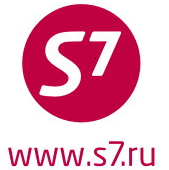 «УТВЕРЖДАЮ»ОАО «Авиакомпания «Сибирь»(подписано) Верещагин Р.Г.«21» февраля 2014 г.ТЕХНОЛОГИЯ ОФОРМЛЕНИЯЭЛЕКТРОННОГО ОРДЕРА РАЗНЫХ СБОРОВ (EMD) ОАО «АВИАКОМПАНИЯ «СИБИРЬ»Новосибирск 2014СОДЕРЖАНИЕ1.	ОБЩИЕ ПОЛОЖЕНИЯ	32.	ОБЩИЕ ПОЛОЖЕНИЯ ОФОРМЛЕНИЯ EMD	43.	МЕТОДЫ ВЫЗОВА МАСКИ EMD	64.	ОФОРМЛЕНИЕ EMD	75.	ЭЛЕМЕНТ SVC В БРОНИРОВАНИИ	156.	КВИТАНЦИЯ EMD	167.	ЗАПИСЬ EMD	188.	ДУБЛИКАТ КВИТАНЦИИ EMD	219.	ИСТОРИЧЕСКАЯ ЧАСТЬ EMD	2310.	АННУЛИРОВАНИЕ EMD	2311.	ОБЩИЕ ПОЛОЖЕНИЯ ПО ВОЗВРАТУ EMD	2512.	АВТОМАТИЧЕСКАЯ И РУЧНАЯ МАСКА ВОЗВРАТА EMD	2612.1.	Автоматическая маска возврата.	2612.2.	Ручная маска возврата.	3013.	ОТЧЕТНОСТЬ	32Приложение 1. Оформление EMD для оплаты сборов Перевозчика для возврата билета……………………… 34Приложение 2. Оформление EMD для оплаты сбора за предварительное бронирование места в салоне воздушного судна  ………………………………….…………………………………………………………………………………………………….36Приложение 3. Оформление EMD на сбор за предоставление специального питания ……….……………………40Приложение 4. Оформление EMD для оплаты сборов Перевозчика при переоформлении билета……….. 43Приложение 5. Оформление EMD на сбор за объявленную ценность багажа …………………………………………. 45Приложение 6. Оформление EMD на списание суммы неиспользованной перевозки для последующего возврата по месту приобретения билета  …………………………………………………………………………………………………… 47Приложение 7. Оформление EMD на списание суммы при переоформлении билета по тарифу, правилами которого запрещается возврат величины тарифа (такс)………………………	56ОБЩИЕ ПОЛОЖЕНИЯНастоящий документ заменяет «Технологию оформления электронного ордера разных сборов (EMD) ОАО «Авиакомпания «Сибирь» от 03.09.2012г., которая прекращает свое действие с момента подписания настоящего документа.Настоящая технология определяет порядок оформления электронного ордера разных сборов (Electronic Miscellaneous Document, далее EMD) для оплаты различных услуг и сборов ОАО «Авиакомпания «Сибирь» (далее Перевозчик) на период внедрения EMD. Технология применима только для агентов, выписывающих документы в системе SITA Gabriel (экран Перевозчика).Настоящая технология разработана на основе Резолюции IATA 725f и руководства «Passenger Solutions SITA Ticketing v2.0».Оформление EMD – это метод документирования продажи и контроля услуг и сборов Перевозчика, не требующий оформления бумажного документа EBT (Excess Baggage Ticket) и МСО (Miscellaneous Charges Order). Все действия, связанные с оформлением услуг, вносятся в электронную запись документа на сервере EMD и хранятся в нем. Перевозчик имеет постоянный доступ к EMD.Receipt (Квитанция EMD) – документ или документы, являющиеся составной частью EMD и содержащие необходимые сведения об оказываемой услуге (например, фамилию пассажира, тип услуги, сумма сбора за услугу и т.д.).Перечень основных услуг, на которые оформляется EMD:оплата сборов Перевозчика при возврате билетасбор за предварительное бронирование места в салоне воздушного суднасбор за предоставление специального питанияоплата сборов Перевозчика при переоформлении билетасбор за объявленную ценность багажасписание суммы неиспользованной перевозки для последующего возвратасписание суммы на разницу в стоимости при переоформлении билета по тарифу, правилами которого запрещается возврат величины тарифа (такс).Оформление EMD на типы услуг:сбор за предварительное бронирование места в салоне воздушного суднасбор за предоставление специального питаниясбор за объявленную ценность багажапроизводится на собственные рейсы Перевозчика, а также на рейсы Code-Share, где фактическим перевозчиком является ООО «Глобус». На рейсы по соглашениям Code-Share, где ОАО «Авиакомпания «Сибирь» является маркетинговым перевозчиком (диапазон S7 4000 – 4999), оформление EMD на выше перечисленные типы услуг не производится. Оформление EMD на типы услуг:оплата сборов Перевозчика при возврате билетаоплата сборов Перевозчика при переоформлении билетасписание суммы на разницу в стоимости при переоформлении билета по тарифу,правилами которого запрещается возврат величины тарифа (такс) производится по билетам, содержащим как рейсы ОАО «Авиакомпания «Сибирь» (собственные и рейсы code-share), так и рейсы авиакомпаний интерлайн-партнеров.списание суммы неиспользованной перевозки для последующего возвратапроизводится по билетам, содержащим как рейсы ОАО «Авиакомпания «Сибирь» (собственные и рейсы code-share), так и рейсы авиакомпаний интерлайн-партнеров.Для каждого пассажира оформляется отдельный EMD. После оказания услуги, возврата или аннулирования запись EMD хранится в режиме терминального доступа в течение 97 дней.При оформлении EMD таксы и сборы не взимаются.После оформления услуги Пассажиру в обязательном порядке выдается распечатанная на бумажном носителе квитанция EMD и, в случае оформления услуги за наличный расчет или по пластиковой карте, кассовый чек, оформленный посредством контрольно-кассовой техники. Квитанция EMD также может быть отправлена пассажиру по электронной почте.Кассир Агента/Представительства обязан информировать пассажира о необходимости сохранения квитанции EMD до окончания перевозки, в связи с возможным предъявлением квитанции EMD службам Перевозчика.Документами для признания расходов по оплате услуг является распечатанная квитанция EMD и посадочный талон, о сохранении которых необходимо информировать пассажира.ОБЩИЕ ПОЛОЖЕНИЯ ОФОРМЛЕНИЯ EMDСоздание EMD возможно с помощью маски EMD и производится следующими методами:вызов маски EMD независимо от брони;вызов маски EMD непосредственно из открытой брони.Создание маски EMD является обязательным условием оформления EMD. Маска EMD – файл, содержащий всю необходимую информацию для оформления EMD. Для каждой цели IATA установлены следующие коды REASON FOR ISSUANCE CODE (далее RFIC):A – Air Transportation C – Baggage G – In Flight Services D – Financial ImpactE – Airport ServicesI – Individual Airline Use Для конкретного типа услуги Перевозчик устанавливает определенный субкод REASON FOR ISSUANCE SUB-CODE (далее RFISC). Субкод RFISC состоит из трех символов (например: 0B3 – MEAL, 995 – CANCELLATION FEE и т.д.).Каждый EMD содержит не более четырех купонов. Для оформления услуги более чем на 4 полетных сегмента системой автоматически оформляются EMD с последовательными номерами (т.е. связанные-conjunction). Максимальное количество купонов EMD – 16, т.е. 4 связанных EMD.Многокупонный EMD оформляется на один тип услуги – на один код услуги RFISC. Статус каждого купона EMD показывает степень использования услуги или сбора.Создание маски EMD производится с обязательным указанием кода услуги.Создание маски EMD для всех типов услуг производится из открытого PNR, за исключением типа услуги при оплате сборов при возврате билета – вызов независимо от PNR. В ситуациях при отсутствии бронирования, создание маски EMD производится независимо от PNR.Коды услуг для создания EMD и типы вызова маски:Один EMD  с одним купоном оформляется на следующие услуги:оплата сборов Перевозчика при возврате билета (995)оплата сборов Перевозчика при переоформлении билета (98F)списание суммы неиспользованной перевозки для последующего возврата (98D)списание суммы на разницу в стоимости при переоформлении билета по тарифу, правилами которого запрещается возврат величины тарифа (такс) (98E)сбор за объявленную ценность багажа (0BG)Один EMD  на соответствующее количество купонов оформляется на следующие услуги:сбор за предварительное бронирование места в салоне воздушного судна (0B5)сбор за предоставление специального питания (0B3)МЕТОДЫ ВЫЗОВА МАСКИ EMDВызов маски EMD независимо от брони:EMD:XX/YYYгде, EMD	– формат вызова маски для создания EMDXX	– тип оценки – ручная тарификация. Стандартный ввод.YYY	– код услугиВызов маски EMD из открытой брони.Формат вызова маски EMD из открытой брони: 	Вид PNR:RTTN7NJ OVB017 6300 0840 19JUL /RU/PID27011                                       1.TEST/TICKET MR TN7NJ    -ETK-                                          2.   S7 176  Y   TH19JUL  OVBDME HK1   1915 2050                                *ELECTRONIC TKTG AVAILABLE ON THIS FLIGHT*                        3.B/383 222 31 35                                                        4.T/ *T                                                                  5.SSR DOCS S7  HK1 /P/RU/6003554001/RU/01JAN80/M/01JAN15/TEST/TICKET/P1  6.SSR TKNE S7  HK1 OVBDME 0176Y19JUL.4212410374687C1/P1                  7.OVB017                                                                Формат вызова маски EMD:EMD:XX/0B3/P1где, EMD 	– тип продаваемого документаXX 	– тип оценки (ручная тарификация). Стандартный ввод0B3	– код услуги оформления оплаты специального питанияP1	– идентификатор пассажира из PNR, для которого оформляется услуга. ОФОРМЛЕНИЕ EMDВид незаполненной маски EMD на сбор за предоставление специального питания:EMD:2T3/RFISC: 0B3 MEAL                                                         RFIC: G/IN-FLIGHT SERVICES                                                      NAME IVANOV/PETRMR                                                 REC LOC T2222      PSGRINFO _____________________________SPONSOR __________________________________AGT   6300          SRPT __________________ TOUR _______________                IR(Y,N,E) _ EMAIL ________________________________________________________      FOP ____________________________________________________________AMT ____________FOP ____________________________________________________________AMT ____________ENDO ___________________________________________________________________________FARE _______________                       COMM _____ COAM _________            CPN NBR 1   DATE OF SVC (DDMMMYY) _______  FROM ___   TO ___ CPN VALUE _________FARE CALC ______________________________________________________________________TAX/FEE/CHARGE   :                                                               ________________/ ________________/ ________________/ ________________          ________________/ ________________/ ________________/ ________________          ________________/ ________________/ ________________/ ________________          ________________/ ________________/ ________________/ ________________          ________________/ ________________/ ________________/ ________________         IN CONX WITH TKT/CPN NBR _____________ _ FF AIRLINE/NBR ___ ____________________ENTER INFORMATION FOR ADDITIONAL COUPONS _              COMPLETE EMD ISSUANCE _Все поля маски заполняются вручную. При оформлении маски EMD из открытого PNR поля NAME и REC LOC в файл маски автоматически подкачиваются системой.Поля маски должны заполняться в строгом соответствии с данными в бронировании и билете.В поле RECEIPT вносится подтверждение (Y) или отказ (N) распечатки квитанции (Receipt) на бумажном носителе, либо подтверждение отправки квитанции на электронный адрес пассажира (Е).В случае выбора отправки квитанции на электронный адрес пассажира в поле RECEIPT вносится индикатор Е, а необходимый адрес указывается в поле EMAIL.Обязательные поля для заполнения маски:Поля, заполняемые стандартным способом при оформлении любых типов услуг:IR 	– индикатор оформления квитанции EMDFOP 	– форма оплатыAMOUNT 	– сумма оплаты. Вводится при комбинации двух форм оплаты, 			для каждой формы оплаты отдельно.FARE 	– тариф, общая величина услуги в валюте оплатыDATE OF SVC – дата предоставления услугиFROM 	– трехбуквенный код аэропорта отправления		Важно: Необходимо указывать коды аэропортов!TO	– трехбуквенный код аэропорта назначения		Важно: Необходимо указывать коды аэропортов!COMPLETE EMD ISSUANCE – поле завершения работы с маскойENTER INFORMATION FOR ADDITIONAL COUPONS – поле перехода в экран для ввода дополнительных купонов.Поля, заполняемые с внесением особой информации для каждого типа услуги:ENDO – ограниченияPRESENT AT – информация для Перевозчика, оказывающего услугуCPN VALUE 	– стоимость купонаIN CONX WITH TKT – номер билета пассажира, к которому оформляется EMDCPN NBR – номер купона пассажира, к которому оформляется EMD В Приложениях 1-7 приведены примеры оформления EMD по каждому типу услуг.Таблица с описанием всех полей маски EMD. Знаком «V» отмечены поля, обязательные для заполнения.	Ограничения по вводу данных в маску:Переход по полям в масках EMD производится клавишей «TAB»;Запрещено использование знаков::%$&+ и  '  (Исключение: + и  ' допускается в e-mail).При оформлении маски продажи EMD допускается комбинирование 2-х форм оплат в пределах одинаковой валюты, в этом случае требуется разбивка по суммам по каждой форме оплаты.В поле COMPLETE EMD ISSUANCE (подтверждение выписки EMD) указывается индикатор X. Ответ системы после завершения работы с маской:Ответ системы:OK EMD 4550004933 5           DOCUMENT TOTAL: RUB4000             -EMD:XX/0B3 _TRANSACTION TOTAL: RUB4000       /                               *EMD COMPLETE*ЭЛЕМЕНТ SVC В БРОНИРОВАНИИПосле заполнения маски из открытого бронирования и успешного формирования номера EMD, завершается работа с PNR операцией EOT (End of Transaction - *), далее вызов PNR на экран. При этом в PNR автоматически формируется элемент дополнительного обслуживания SVC (Auxiliary Service Segment). При вызове маски EMD из открытого PNR важно указывать идентификатор пассажира из PNR, т.к. при не указании идентификатора пассажира элемент дополнительного обслуживания SVC в брони не формируется.Для успешного создания элемента SVC в PNR должен быть, по крайней мере, один сегмент, содержащий номер рейса/дату вылета, города вылета/прилета.Процесс создания/удаления ассоциации SVC в бронировании выполняется системой автоматически. Элемент SVC формируется с подтвержденным статусом HK.Элемент SVC невозможно внести в PNR вручную или изменить, система бронирования выдаст ошибку при попытке внесения/изменения элемента SVC.Данные элемента SVC формируются, исходя из данных, указанных в маске EMD.Элемент SVC может быть привязан к одному пассажиру. Элемент SVC не связан с полетным сегментом. В случае корректировки имени пассажира в PNR, в элементе SVC и EMD поле имени не изменится. Для корректировки имени в EMD необходимо создание нового EMD. Создание EMD из PNR с элементом SVC возможно как по PNR, созданным в собственном экране АСБ Gabriel, так и по PNR, созданным в других системах бронирования.Вид PNR:RTTN7NJ                                                                   OVB017 6300 0840 19JUL /RU/PID27011                                         1.TEST/TICKET MR TN7NJ    -ETK-                                            2.   S7 176  Y   TH19JUL  OVBDME HK1   1915 2050                                  *ELECTRONIC TKTG AVAILABLE ON THIS FLIGHT*                          3.B/383 222 31 35                                                          4.T/ *T                                                                    5.SVC S7  HK1 OVBDME 19JUL /C/0B3/MEAL/NM-1TEST/TICKET MR            /4214550004933C1.4212410374687C1/P1                                     6.SSR DOCS S7  HK1 /P/RU/6003554001/RU/01JAN80/M/01JAN15/TEST/TICKET/P1    7.SSR TKNE S7  HK1 OVBDME 0176Y19JUL.4212410374687C1/P1                    8.OVB017                                                                  где, SVC S7  HK1 OVBDME 19JUL /G/0B3/MEAL/NM-1TEST/TICKET MR        /4214550004933C1.4212410374687C1/P1 – информационная строка элемента дополнительного обслуживания, включающая:                                     SVC 		– элемент дополнительного обслуживанияS7 		– двухбуквенный код ПеревозчикаHK1 		– статус подтверждения		OVBDME	– коды аэропортов отправления и назначения 		19JUL		– дата предоставления услугиС 		– тип услуги (по стандарту IATA), состоящий из одного символа0B3/MEAL	–  код услуги оформления оплаты специального питанияNM-1TEST/TICKET MR 	– фамилия и имя пассажира4214550004933C1 		– номер оформленного EMD C1 				– номер купона EMD4212410374687		–  номер билета пассажираC1 				– номер полетного купона билетаКВИТАНЦИЯ EMDВ качестве подтверждения факта оплаты услуг Перевозчика, оформляемых на EMD, пассажиру выдается квитанция EMD. Квитанция EMD содержит полную информацию о маршруте, форме и деталях оплаты услуги. Пассажирам рекомендуется иметь её при себе на протяжении всего путешествия.Печать квитанции EMD производится на английском и русском языках.При необходимости квитанцию EMD можно отправить на электронный адрес, отправка квитанции производится на английском и русском языках.Квитанция EMD имеет вид:*** ELECTRONIC MISCELLANEOUS DOCUMENT RECEIPT - DUPLICATE ***           
*** ДУБЛИКАТ КВИТАНЦИИ ЭЛЕКТРОННОГО ОРДЕРА РАЗНЫХ СБОРОВ ***             
S7 TRAINING (1)                                      DATE OF ISSUE 16JAN14 (2)
                                                    ДАТА ОФОРМЛЕНИЯ 16JAN14
FRUNZE  4      S7 OVB                               TOUR CODE  (3)               
                                                    КОД ТУРА                  
NON-TRANSFERABLE NON-ENDORSABLE NON-REFUNDABLE	     FF   (4)		
БЕЗ ПРАВА ПЕРЕДАЧИ ДРУГОМУ ЛИЦУ                
NAME: TEST/TICKETMR (5)                                         RLOC S7 - T2QCJ
ФАМИЛИЯ ИМЯ: TEST/TICKETMR                                                  
DOCUMENT NUMBER: 4214550041567 (6)
НОМЕР ДОКУМЕНТА: 4214550041567 
REASON: IN-FLIGHT SERVICES (7)                                   
ОСНОВАНИЕ: IN-FLIGHT SERVICES                                        
DATE  ALN DEPARTING                 ARRIVING                      AMOUNT
ДАТА      ОТПРАВЛЕНИЕ               ПРИБЫТИЕ                      СУММА  
16JAN (8) S7 (9)OVB-NOVOSIBIRSK, RUSSIAN  DME-DOMODEDOVO-MOSCOW, R (10)     RUB 150
  FOR: MEAL
  IN CONNECTION WITH TICKET/COUPON NUMBER: 4122421111111 C1 (11)
  ОФОРМЛЕН ВМЕСТЕ С БИЛЕТОМ:               4122421111111 C1 

30JAN S7  DME-DOMODEDOVO-MOSCOW, R  OVB-NOVOSIBIRSK, RUSSIAN      RUB 150
  FOR: MEAL
  IN CONNECTION WITH TICKET/COUPON NUMBER: 4212421111111 C2 (11)
  ОФОРМЛЕН ВМЕСТЕ С БИЛЕТОМ:               4212421111111 C2 
ENDORSEMENTS/RESTRICTIONS: VGML	  (12)
Ограничения:               VGML 
FORM OF PAYMENT: CASH (13)
ФОРМА ОПЛАТЫ:    CASH  
DOCUMENT AMOUNT    RUB       300  (14)
СУММА              RUB       300 
TOTAL              RUB       300  (15)
ВСЕГО              RUB       300 
Notice: The additional services, provided by the company according to this
document, are subject to the Terms and Conditions of the Air Carriage Agreement
and/or the terms of rendering of such services, which are fully incorporated
into this EMD by reference. The Terms and Conditions of the Air Carriage
Agreement and the description and the terms of additional services rendering
may be found on the website www.s7.ru or obtained from the sales offices.

Примечание: Предоставляемые компанией дополнительные услуги, указанные в 
настоящем документе, подчиняются всем условиям договора перевозки и/или 
условиям оказания дополнительных услуг, включенным в настоящий электронный 
ордер разных сборов посредством ссылки. С условиями договора перевозки, а 
также описанием и условиями оказания дополнительных услуг можно 
ознакомиться в офисе продаж компании или на сайте www.s7.ru.
Важно! На протяжении Вашего авиапутешествия просьба сохранять квитанцию 
электронного ордера разных сборов.

Important! Keep the receipt of an electronic miscellaneous document for the
entire travel.Квитанция EMD содержит следующую информацию:(1) Название и адрес Агентства, оформившего EMD(2) Дата оформления EMD(3) Тур код (4) Код участия в программе для часто-летающих пассажиров(5) Имя пассажира (до 55 знаков)(6) Номер оформленного EMD(7) Тип услуги(8) Дата предоставления услуги(9)  Код Перевозчика(10) Пункт вылета/прилета(11) Номер билета и купона пассажира, к которому оформляется квитанция EMD(12) Разрешения/ограничения(13) Форма оплаты (14) Тариф, таксы/сборы(15) Общая сумма оплаты ЗАПИСЬ EMDЗапись EMD представляет собой экран, в котором производится работа с EMD (дубликат квитанции, просмотр исторической части, функция возврата и т.д.). Вызвать запись EMD на экран можно с помощью команды EMR:Для работы с EMD необходимо войти в запись EMD. Для этого используются следующие команды:Вид записи EMDДля работы с EMD нужно вызвать запись EMD. Например, по номеру:			EMR:DN/4214550004128 Ответ системы:EMR:PG  DOC 1 OF 1   ** S7   DATABASE **  33333333/OVB017/A/S7/T1GBD                AEMD 4214550014601 TEST/TICKETMR                                                     B   DATE OF ISSUE 11NOV13                                                      CPN RFISC FROM/TO                      ALN  DATE    STATUS                          C  1   0B3  OVB DME                      S7   20DEC13 OPEN FOR USE           DD- DISPLAY EMD DETAILS                 DH- DISPLAY EMD HISTORY                     DRV- REVALIDATE SELECTED CPNS            VE- VOID EMD                                DIR- ITINERARY RECEIPT -DUPLICATE        RF- REFUND                                  D PN, PB, PF, PL- PAGING ACTIONS                                             ACTION __                                                                           EОписание полей записи EMD:Функции EMDПри работе с EMD возможны следующие функции:ВАЖНО! После применения функции VE (воидирование) недоступны никакие дальнейшие действия с EMD, кроме просмотра информации. Отменить воидирование EMD невозможно! Для работы в записи EMD используется поле ACTION – ввод кода функции для проведения необходимого действия с EMD.Детали EMD.Для того чтобы просмотреть полную информацию по EMD, необходимо открыть детали EMD. Детали EMD можно посмотреть с помощью кода функции DD, указываемого в поле ACTION. EMR:PG  DOC 1 OF 1   ** S7   DATABASE **  11111122/OVB017/A/     			  EMD 4214550004097 TEST/TICKETMR                                      			DATE OF ISSUE 22MAR12                                                 CPN RFISC FROM/TO                      ALN  DATE    STATUS          1   0B5  OVB DME                      S7   20JUL12 OPEN FOR USE   DD- DISPLAY EMD DETAILS                 DH- DISPLAY EMD HISTORY          RV- REVALIDATE SELECTED CPNS            VE- VOID EMDIR- ITINERARY RECEIPT -DUPLICATE        RF- REFUNDPN, PB, PF, PL- PAGING ACTIONS                                        ACTION DD  	Ответ системы:A DOC NBR: 4214550004097         ISSUING CITY: OVB   ISSUING OFFICE: 11111122 NAME: TEST/TICKETMR                                                         B NBR OF DOCS ISSUED: 001         TTL NBR OF CPNS: 001                        REASON FOR ISSUANCE: AIR TRANSPORTATION   C CPN FROM/TO  ALN  DATE           STATUS                           CPN VALUE D 1   OVB DME  S7  20JUL12         OPEN FOR USE                     RUB  300       E   0B5-PRE-RESERVED SEAT ASSIGNMENT                                                REFUNDABLE: NO   CONSUMED AT ISSUE: YES   FF/                              IN CONNECTION WITH TICKET/COUPON NUMBER:  4212420000001 С1F **ENDORSEMENTS/FARE CALCULATION**                                           G ER:5A                                                         H FARE CALCULATION/LADDER                   FARE CALC INDICATOR:   1         I ** FARE BREAKDOWN / FOP / TOUR CODE **                                      K *DOC FARE DATA*             * AUDITOR                                       K BASE:RUB        300      BASE:RUB        300                             K  TTL:RUB        300       TTL:RUB        300               K * TAX/FEE/CHARGE DETAIL:                                      L  TOUR CODE:                                                    M FOP: CA                                                       N FOP AMT: 300              COMM AMT:               COMM RATE: O           ** ADDITIONAL PASSENGER INFORMATION **             V DATE OF ISSUE: 22MAR12           ISSUING SYSTEM/RLOC:   S7/TN7W5      Таблица полей на экране деталей EMDСтатус купона EMDДУБЛИКАТ КВИТАНЦИИ EMDПри необходимости пассажиру может быть выдан дубликат квитанции EMD.Производить оформление дубликата квитанции EMD можно неограниченное количество раз.Для получения дубликата квитанции EMD необходимо воспользоваться кодом IR в записи EMD.EMR:PG  DOC 1 OF 1   ** S7   DATABASE **  11111122/OVB017/A/         EMD 4214550004128 TEST/TICKETMRS                                     DATE OF ISSUE 28APR12                                                CPN RFISC FROM/TOO                     ALN  DATE    STATUS           1   0B5   OVB DME                      S7   20JUL12 OPEN FOR USE   DD- DISPLAY EMD DETAILS                 DH- DISPLAY EMD HISTORY           RV- REVALIDATE SELECTED CPNS            CS- CHANGE COUPON STATUS          VE- VOID EMD                            IR- ITINERARY RECEIPT -DUPLICATE  RF- REFUND                                                                         PN, PB, PF, PL- PAGING ACTIONS                                       ACTION  IR                              Ответом системы является экран запроса дубликата квитанции EMD (Duplicate Itinerary Receipt Screen), в котором требуется указать тип получения квитанции – распечатка на бумажном носителе или отправка на электронный адрес пассажира.При выборе печати квитанции на принтере:EMIR:                                                                                    *** Duplicate Itinerary Receipt Screen ***            Name: TEST/TICKETMR                                                   EMD:      4214550005507                                                                                         Select                        Paper Duplicate Itinerary Receipt          X                           E-Mail Duplicate Itinerary Receipt         _                          E-Mail Addr:  >                                                       Transmit here _ <=                                                    Ответ системы:Msg 045 - RECEIPT SENT TO PRINTERПри выборе отправки квитанции на электронный адрес пассажира, адрес указывается в поле E-Mail Addr:EMIR:                                                                                    *** Duplicate Itinerary Receipt Screen ***            Name: TEST/TICKETMR                                                   EMD:      4214550005507                                                                                         Select                       Paper Duplicate Itinerary Receipt          _                          E-Mail Duplicate Itinerary Receipt         X                          E-Mail Addr:  > TECH@S7.RU                                            Transmit here _ <=                                                   Ответ системы:Msg 044 - RECEIPT E-MAILEDИСТОРИЧЕСКАЯ ЧАСТЬ EMDПри необходимости агент может вывести на экран историческую часть EMD, в которой отражаются все изменения, которые производились с EMD.Для этого в записи EMD в поле ACTION указывается код функции DH. EMR:PG  DOC 1 OF 1   ** S7   DATABASE **  33333333/OVB017/A/S7/T3YVP      EMD 4214550041706 TEST/TICKETMR                                              DATE OF ISSUE 23JAN14                                                     CPN RFISC FROM/TO                      ALN  DATE    STATUS                 1   0B3  OVB DME                      S7   16FEB14 OPEN FOR USE           2   0B3  DME AER                      S7   16FEB14 OPEN FOR USE          DD- DISPLAY EMD DETAILS                 DH- DISPLAY EMD HISTORY           RV- REVALIDATE SELECTED CPNS            CS- CHANGE COUPON STATUS          VE- VOID EMD                            IR- ITINERARY RECEIPT -DUPLICATE  RF- REFUNDPN, PB, PF, PL- PAGING ACTIONS                                    ACTION DH                     Ответ системы:EMR:/PN                                                                        EMD 4214550041706     TEST/EMDMR                                                CPN  DATE  FROM/TO                   STATUS             REMARK                   1 16FEB14 OVB DME                   REFUNDED                                        23JAN14 0417  S7/OVB017/006300  REFUNDED    /799                                23JAN14 0408  S7/OVB017/006300  OPEN FOR USE/796                            2 16FEB14 DME AER                   REFUNDED                                        23JAN14 0417  S7/OVB017/006300  REFUNDED    /799                                23JAN14 0408  S7/OVB017/006300  OPEN FOR USE/796                           Таблица рядов и областей на экране исторической части EMD:АННУЛИРОВАНИЕ EMDОперацию аннулирования оформленного EMD можно произвести в день продажи до генерации автоматического отчета по продаже в системе бронирования. Для этого необходимо воспользоваться кодом VE в записи EMD.Аннулировать EMD можно только в том случае, когда у купона статус «Open for use».Для аннулирования EMD нужно в поле ACTION в записи EMD проставить код VE (void emd)EMR:PG  DOC 1 OF 1   ** S7   DATABASE **  11111122/OVB017/A/             EMD 4214550004132 TEST/TICKETMR                                          DATE OF ISSUE 10MAY12                                                    CPN RFISC FROM/TOO                    ALN  DATE    STATUS               1   0B5  OVB DME                      S7   20JUL12 OPEN FOR USE   DD- DISPLAY EMD DETAILS                 DH- DISPLAY EMD HISTORY           RV- REVALIDATE SELECTED CPNS            CS- CHANGE COUPON STATUS          VE- VOID EMD                            IR- ITINERARY RECEIPT -DUPLICATE  RF- REFUND                                                                PN, PB, PF, PL- PAGING ACTIONS                                           ACTION VE                        Ответ системы: OK EMD VOIDED SAC/4215A0000053E  ВАЖНО! После применения функции VE (воидирование) недоступны никакие дальнейшие действия с EMD, кроме просмотра информации. Отменить аннуляцию EMD невозможно! Воидирование EMD с типом услуги оплата сборов Перевозчика при возврате/переоформлении билета возможно в течение 3 часов с момента оформления.Аннуляция EMD, созданного с привязкой к брони через элемент SVC, приводит к аннуляции сегмента SVC в PNR. Элемент SVC с новым статусом XX перемещается в историческую часть PNR.Вид исторической части PNR при аннулировании EMD:006     ATLXS  9999 1102 19JUL                                               001     OVB017 6300 0840 19JUL /RU/PID27011                                       1.TEST/TICKET MR(001) TN7NJ    -ETK-                                    001  2.   S7 176  Y   TH19JUL  OVBDME HK1   1915 2050                               NN(001)  HK(001)                                                              *ELECTRONIC TKTG AVAILABLE ON THIS FLIGHT*                           001  3.B/383 222 31 35                                                       003  4.T/ *T                                                                 002  5.SSR DOCS S7  HK1 /P/RU/6003554001/RU/01JAN80/M/01JAN15/TEST/TICKET/P1 HK(002)  003  6.SSR TKNE S7  HK1 OVBDME 0176Y19JUL.4212410374687C1/P1 HK(003)                  001  7.OVB017//OVB/S7/A/RU                                                     001     OVB017 6300 0840 19JUL /RU/PID27011                                    002     OVB017 6300 0842 19JUL /RU/PID27011                                    001/003 TL/X/1900/19JUL/OVB017                                                 003     OVB017 6300 0843 19JUL I/RU/PID27011                                   004     ATLXS  9973 0843 19JUL I                                               005     ATLXS  9999 0953 19JUL                                                 005/006 SVC S7  XX1 OVBDME 19JUL /C/0b3/ MEAL/NM-1TEST/TICKET MR               /4214550004933C1.4212410374687C1/TEST/TICKET MR                               HK(005)   XX(006)                                                   ОБЩИЕ ПОЛОЖЕНИЯ ПО ВОЗВРАТУ EMDВозврат по неиспользованным EMD производится в случае отказа пассажира от услуги, либо при не предоставлении пассажиру услуги Перевозчиком.В случае изменения каких-либо данных в бронировании: поля имени пассажира, полетных сегментов, номера билета, типа спец. питания, номера места и т.д. производится возврат EMD и оформление EMD с новыми данными, соответствующими билету. Возврат EMD производится в той же форме оплаты и в валюте, по которой производилось оформление сбора на услугу.EMD, оформленный на сборы Перевозчика за возврат/переоформление билета, возврату не подлежит.Возврат EMD возможен в автоматическом режиме и через ручную маску DMMC/R.Автоматическая маска возврата применяется для всех типов услуг, кроме услуги списания суммы неиспользованной перевозки для последующего возврата (98D/REFUND ONLY). Ручная маска возврата DMMC/R применяется только для услуги списания суммы неиспользованной перевозки для последующего возврата (98D/REFUND ONLY). Возврат сбора на спецпитание.EMD, оформленный на сбор за предоставление спецпитания, не подлежит возврату при отказе от услуги менее, чем за 24 часа до вылета рейса и при неявке пассажира на рейс. При не предоставлении пассажиру спецпитания на рейсе, возврат производится в претензионном порядке.Возврат сбора за предварительное бронирование мест. Сбор за предварительное бронирование мест не подлежит возврату, если пассажир добровольно не воспользовался забронированным перелетом, т.е. купон билета, к которому был оформлен EMD, не был использован.  Сбор за предварительное бронирование мест не подлежит возврату при добровольном изменении пассажиром полетных сегментов.  Вынужденный возврат сбора за предварительное бронирование мест производится в случаях вынужденного отказа пассажира от перевозки, предусмотренных «Правилами воздушных перевозок пассажиров, багажа и груза ОАО «Авиакомпания «Сибирь», в случае расторжения Перевозчиком в одностороннем порядке договора воздушной перевозки пассажира, в соответствии со ст. 230 ФАП 82, а также в случаях невозможности оказания Услуги по следующим причинам:в случае оперативной замены типа ВС;в случае оперативной отмены рейса;в случае пересадки пассажира в полете на другое место в целях обеспечения безопасности полетов. Вынужденный возврат сбора за предварительное бронирование мест осуществляется в соответствии с технологией предварительного бронирования мест в салоне ВС на рейсы S7.Возврат сбора за объявленную ценность багажа.Подлежит добровольному возврату, если пассажир не воспользовался забронированным перелетом, т.е. купон билета, к которому был оформлен EMD, не был использован. В случае не предоставления пассажиру услуги, возврат EMD производится в претензионном порядке.Вынужденный возврат.В случае отмены/задержки рейса, изменении расписания сбор за услуги подлежит возврату без удержаний.АВТОМАТИЧЕСКАЯ И РУЧНАЯ МАСКА ВОЗВРАТА EMDАвтоматическая маска возвратаПроцедура возврата EMD практически полностью аналогична процедуре возврата электронного билета. К возврату принимаются все неиспользованные купоны (со статусом OPEN FOR USE). Произвести возврат отдельного купона (купонов) невозможно!Автоматическая маска возврата EMD производится функцией RF в записи EMD для всех типов услуг, кроме услуги списания суммы неиспользованной перевозки для последующего возврата (98D/REFUND ONLY). Для осуществления возврата по неиспользованному EMD необходимо:Открыть запись EMD, запросами EMR, указанными в п. 7.2 технологии (например, открыть запись по номеру – EMR:DN/421455XXXXXXX).В записи EMD в поле ACTION указать код функции RF:EMR:PG  DOC 1 OF 1   ** S7   DATABASE **  33333333/OVB017/A/S7/T3BQH       EMD 4214550041595 TEST/TICKETMRS                                          DATE OF ISSUE 20JAN14                                                      CPN RFISC FROM/TO                      ALN  DATE    STATUS                  1   0B5  OVB DME                      S7   20JAN14 USED                    2   0B5  DME FRA                      S7   20JAN14 OPEN FOR USE           DD- DISPLAY EMD DETAILS                 DH- DISPLAY EMD HISTORY           RV- REVALIDATE SELECTED CPNS            CS- CHANGE COUPON STATUS          VE- VOID EMD                            IR- ITINERARY RECEIPT -DUPLICATE  RF- REFUND                                                                PN, PB, PF, PL- PAGING ACTIONSACTION RF   Ответом системы является маска EMDR:EMDR:1RE           ***   EMD REFUND DOCUMENT MASK   ***                         TEST/TICKETMRS                                             S7/T3BQH            RFIC AIR TRANSPORTATION                                                         RETURNED EMD 4214550014648                  IN CONX WITH ET  4122420000111         REFUND CPN  2  /    /    /                                                      FOP CA/PAMT RUB600                                                              FOP                                                                             PENALTY AMT ____________                                                        REFUND BASE FARE RUB600______                 REFUND TAXES/FEES/CHARGES 1-20    REFUND TAXES/FEES/CHARGES TOTAL                                                 SRPT __________________                           COMM _____ OR COAM _________  RFND FOP ______________________________________________________AMT ____________ RFND FOP ______________________________________________________AMT ____________                                                       AMT REFUNDED              TRANSACTION TOTAL REFUND                                                                                                                        COMPLETE REFUND _Маска EMDR содержит следующую информацию:TEST/TICKETMR 				– имя пассажираS7/T3BQH             			– код перевозчика/номер PNRRETURNED EMD : 4214550014648  	– номер возвращаемого EMDIN CONX WITH ET 4122420000111 		– номер билета, к которому оформляется EMDFOP CA/PAMT RUB300			– формы оплаты возвращаемого билетаREFUND BASE FARE RUB600 	– сумма услуги оплаченной по EMD (сумма автоматически подкачивается системой)В маске заполняются поля:PENALTY AMT 	– сумма сбора за возврат (подлежит заполнению, если прописано в технологической документации)REFUND BASE FARE 	 – проставляется сумма возвращаемой услуги. Если возвращается не вся сумма услуги, необходимо изменить её стоимость в маске. RFND FOP 		 – форма оплаты возвратаAMT 			 – сумма возвращаемого сбораПосле заполнения маски необходимо поставить X в поле COMPLETE REFUND и отправить маску в систему.Заполненная маска имеет вид:EMDR:1RE           ***   EMD REFUND DOCUMENT MASK   ***                        TEST/TICKETMR                                             S7/T3BQH           RFIC AIR TRANSPORTATION                                                        RETURNED EMD 4214550041595                  IN CONX WITH ET 4122420000111           REFUND CPN  2  /    /    /                                                     FOP CA/PAMT RUB600                                                             FOP                                                                            PENALTY AMT                                                                    REFUND BASE FARE RUB300                       REFUND TAXES/FEES/CHARGES 1-20   REFUND TAXES/FEES/CHARGES TOTAL                                                SRPT                                              COMM       OR COAM           RFND FOP CA                                                    AMT RUB300      RFND FOP                                                       AMT                                                                   AMT REFUNDED RUB300      TRANSACTION TOTAL REFUND RUB300                                                                                                              COMPLETE REFUND XПосле прохождения возврата в систему, в поле REFUND BASE FARE появляется сумма к возврату:AMT REFUNDED RUB300  Ответ системы, подтверждающий возврат:OK EMD REFUNDED - SAC/421BD00000S8A  После проведения процедуры возврата статус EMD меняется на REFUNDED. Агенту необходимо проверить изменение статуса:EMR:PG  DOC 1 OF 1   ** S7   DATABASE **  33333333/OVB017/A/S7/T3BQH        EMD 4214550041595 TEST/TICKETMR                                           DATE OF ISSUE 20JAN14                                                       CPN RFISC FROM/TO                      ALN  DATE    STATUS                   1   0B5  OVB DME                      S7   20JAN14 USED                     2   0B5  DME FRA                      S7   20JAN14 REFUNDED                DD- DISPLAY EMD DETAILS                 DH- DISPLAY EMD HISTORY             RV- REVALIDATE SELECTED CPNS            CS- CHANGE COUPON STATUS            VE- VOID EMD                            IR- ITINERARY RECEIPT -DUPLICATE    RF- REFUND                                                                  PN, PB, PF, PL- PAGING ACTIONS                                              ACTION __                                                       При возврате EMD, оформленного из открытого PNR, элемент SVC из PNR аннулируется. Элемент SVC с новым статусом XX перемещается в историческую часть PNR.Просмотр и модификация маски EMDRПросмотреть заполненную и отправленную в систему маску EMDR можно запросом:EMDI:4214550041595 где,4214550041595 – номер EMD, по которому произведен возврат.Ответ системы:EMDI:1RE           ***   EMD REFUND DOCUMENT MASK   ***                         TEST/TICKETMR                                             S7/T3BQH            RFIC AIR TRANSPORTATION                                                         RETURNED EMD 4214550041595                  IN CONX WITH ET 4122420000111           REFUND CPN 1   /    /    /                                                      FOP CA/PAMT RUB600                                                              FOP                                                                             PENALTY AMT                                                                     REFUND BASE FARE RUB300                       REFUND TAXES/FEES/CHARGES 1-20    REFUND TAXES/FEES/CHARGES TOTAL                                                 SRPT                                              COMM       OR COAM            RFND FOP CA                                                    AMT RUB300       RFND FOP                                                       AMT                                                                    AMT REFUNDED RUB300       TRANSACTION TOTAL REFUND RUB300                                                 Модификация маски RFND возможна в день проведения возврата. Формат запроса: EMDM: 4214550041595где,4214550041595 – номер EMD, по которому произведен возврат.Ответ системы:EMDM:1RE           ***   EMD REFUND MODIFICATION MASK   ***                     TEST/TICKETMR                                                      S7/T3BQH            RFIC AIR TRANSPORTATION                                                         RETURNED EMD 4214550041595                  IN CONX WITH ET                     REFUND CPN 1   /    /    /                                                      FOP CA/PAMT RUB600                                                              FOP                                                                             PENALTY AMT ____________                                                        REFUND BASE FARE RUB300______                 REFUND TAXES/FEES/CHARGES 1-20    REFUND TAXES/FEES/CHARGES TOTAL                                                 SRPT __________________                           COMM _____ OR COAM _________  RFND FOP CA____________________________________________________AMT RUB300______ RFND FOP ______________________________________________________AMT ____________                                                       AMT REFUNDED RUB300       TRANSACTION TOTAL REFUND RUB300                                                                                                               COMPLETE REFUND _В ответ на запрос выйдет заполненная маска EMDM на возврат EMD. Все активные поля маски доступны для изменения. После внесения необходимой информации необходимо поставить символ «X» в поле COMPLETE REFUND и нажать Transmit. В системе сохраняется маска с измененной информацией.Ручная маска возвратаДля осуществления возврата по неиспользованному EMD с кодом 98D/REFUND ONLY необходимо использовать маску DMMC/R. Заполнение маски производится в соответствии с «Инструкцией по созданию маски DMM».Заполненная маска возврата неиспользованного EMD:Вид маски DMMC/R:DMMC*/R************************     REFUND DOCUMENT MASK    ************************   --- RETURNED DOC NBR / 4214550458897 /C  /               /C  /        ---       DATE SOLD/ 24APR14/ AGENT/ 1000  / OFFC/ 42111111 /                              FOP 1/ CA                       /FOP 2/                          /              FOP 1 AMOUNT/ RUB1315     /FOP 2 AMOUNT/             /                          USED <Y/N> / N/   UNUSED CPNS DOC 1/            /  DOC 2/            /          EQUIV/ RUB0     /  CANCEL FEE/             /  OTHER FEE/             /       TFC 1-4 / RUB355HL      / RUB960YR      /               /               /       TFC 5-8 /               /               /               /               /       TFC 9-12/               /               /               /               /       --ISSUING DOC NBR/ 4214550458897 /C  / REMIT AMT TO PSGR/             /         NAME/ TEST/EMD MR                                         /                  AMOUNT/ RUB0         /DOC TYPE/ O/<M=MCO, O=OTHER>                               COMM/      / COAM/          / SRPT/ 4212410536363     /                         REFFOP1/ CA                                             / AMT/ RUB1315     /    REFFOP2/                                                / AMT/             /    TFC 1-4 /               /               /               /               /       TFC 5-8 /               /               /               /               /       TFC 9-12/               /               /               /               /       XF TAX/       /       /       /       /           REF ALL TFCS <Y/N>/ Y/        где, RETURNED DOC NBR / 4214550458897	– номер возвращаемого EMDDATE SOLD/ 24APR14 			– дата продажи EMDAGENT / 1000 /				– номер агента, оформившего возвращаемый EMD OFFC/ 42111111 				– номер валидатора, в котором оформлен EMDFOP 1/ CA	 				– форма оплаты, указанная в EMDFOP 1 AMOUNT/ RUB1315		– возвращаемая сумма (с учетом такс и сборов)USED <Y/N> / N 	– индикатор использования документа (Y – использован, N – не использован)EQUIV/ RUB0 	– оплаченная сумма эквивалента тарифа возвращаемого документа в валюте продажиTFC1-4/ RUB355HL/ RUB960YR 		– таксы (сборы), подлежащие возвратуISSUING DOC NBR/ 4214550458897 	– номер возвращаемого EMDNAME/ TEST/TICKET MR 			– имя пассажираAMOUNT/ RUB0      	– сумма тарифа (без учета такс, сборов) в местной валюте, подлежащая возвратуDOC TYPE/ O 				– тип документа (всегда указывается О)SRPT/ 4212410536363 			– номер билета, к которому привязан EMDREFFOP1/ CA 	– форма оплаты возврата (должна соответствовать форме оплаты продажи) AMT/ RUB1315 				– возвращаемая суммаREF ALL TFCS <Y/N>/ Y	– индикатор возврата такс, всегда – Y, при этом таксы, указанные в поле TFC верхней части маски (RETURNED DOC) автоматически переносятся в поле TFC нижней части маски (ISSUING DOC) как подлежащие возврату.Сформированная маска DMMC хранится в режиме терминального доступа 35 дней.Для вызова созданной маски по интересующему документу используется запрос:DMMI4214550000122/42100005E/01JUL15где:DMMI 		– код вызова маски для информации4214550000122 – номер документа42100005E 	– номер офиса (валидатор) (необязателен)01JUL15 	– дата (необязательна)В случае ошибочного внесения данных в маску можно произвести модификацию маски. Все поля маски, за исключением номера документа, доступны для изменения. Изменения допускаются в день создания маски, до момента генерации отчета о продаже, тем же агентом, который создал маску. Номер агента, производящего изменения, заносится в систему автоматически.Для модификации созданной маски по интересующему документу используется следующий запрос:DMMM4214550000765 /42100005E /01JUL15где:DMMM		 – код вызова маски для модификации4214550000765	 – номер документа42100005E		 – номер офиса (необязателен)01JUL15		 – дата (необязательна)При необходимости маску возврата DMMC/R можно удалить из системы, но только в день создания и до генерации автоматического отчета по продаже в системе бронирования. Удалённый документ не может быть вызван для просмотра из системы, и в финансовом отчете не отражается.		DMMR4214550000012/42100005/01AUG15,	где 		DMMR			 – код удаления маски 		4214550000012	 – номер документа42100005		 – номер офиса (необязателен)	01AUG15		 - дата создания (необязательна)	После проведения процедуры возврата EMD (98D) через маску DMMC/R необходимо отправить запрос Перевозчику на изменение статуса купона с «Open for use» или «Used» на «Refunded». Порядок действий осуществляется в соответствии с «Инструкцией по изменению статусов полетных купонов в электронных перевозочных документах».ОТЧЕТНОСТЬЕжедневный отчет по продаже DGS включает в себя информацию по всем проданным, воидированным, возвращенным перевозочным документам, включая EMD, которые были введены в систему с помощью масок EMD, DMM. Формат запроса:   DGS12345675Y /D10SEP14где: DGS		 – функциональный код,12345675Y 	 – номер офиса (валидатор),D10SEP14	 – дата отчета,Возможно формирование ежедневного отчета по продаже только EMD. Формирование отчета производится после окончания работы офиса. Формат запроса:   DGS12345675Y/D10SEP14/DTDMгде: DGS		 - функциональный код12345675Y 	 - номер офиса (валидатор)D10SEP14	 - дата отчета	   DT               	 - тип документа	   DM             	 - EMD с ручной тарификациейОтвет системы:DGS12345675Y/D10SEP12      OK PRINTER AS USUAL     35895PAGE  1/1 -                  где:	35895 	– номер принтера агентства, куда выйдет отчет Система позволяет формировать отчет, разделяя его по каждому агенту по продаже:	Формат запроса:DGS12345675Y /D10SEP14/А2222/DTDMгде: DGS		 – функциональный код12345675Y 	 – номер офиса (валидатор)D10SEP14	 – дата отчетаА		 – индикатор вызова отчета для отдельного агента	 – референция агента по продажи DT               	 – тип документа    DM             	 – EMD с ручной тарификацией	Если рабочая смена агента по продаже попадает в две даты (например, ночная смена), 	агент по продаже распечатывает отчет отдельно за каждую дату.Для контроля продаж можно вызвать полный отчет по всем проданным EMD офиса за последние 35 дней (отчет отображается на экране АСБ Gabriel). 		Формат запроса:		DMFMISC*M/?/?/12345675Y 	где, 	DMFMISC*M – функциональный код	*****/?/?/ – функциональные знаки	12345675Y – номер офисаСистема позволяет формировать отчет, разделяя его по каждому агенту и по дате отчета:	Формат запроса:		DMFMISC*M/6300/01FEB14/12345675Y	где:	DMFMISC*M – функциональный код	6300 – референция агента	01FEB14 – дата отчета	12345675Y – номер офиса (валидатор)В электронном отчете агента, расчетном письме и едином реестре к электронному отчету необходимо отображать EMD в соответствии с требованиями Технологии реализации агентского соглашения, а именно:Сбор за оплату сверхнормативного багажа отражается в том же виде, что и (бумажная) квитанция оплаты сверхнормативного багажаОстальные виды EMD (оплата сборов  Перевозчика при возврате билета, сбор за предварительное бронирование места в салоне воздушного судна, сбор за предоставление специального питания) отражаются аналогично соответствующим бумажным видам МСО.В электронном отчете агента для EMD необходимо указывать признак E_TICKET – «электронный билет».Приложение 1Оформление EMD для оплаты сборов Перевозчика для возврата билетаПри расчете сборов за возврат билетов необходимо руководствоваться условиями применения тарифа.Оплата удержаний и сборов, взимаемых по правилам применения тарифа за возврат билета, может быть объединена и оформлена на одном EMD.Вызов маски для создания EMD в АСБ Gabriel производится независимо от брони:EMD:XX/995Вид маски EMD:1T2/CANCELLATION FEE:EMD:2T2/RFISC: 995 CANCELLATION FEE RFIC: D/FINANCIAL IMPACT            NAME TEST/TICKET MR                                        REC LOC T2QRM      PSGRINFO _____________________________SPONSOR __________________________________AGT   6300          SRPT __________________ TOUR _______________                IR(Y,N,E) Y EMAIL ________________________________________________________      FOP CA__________________________________________________________AMT ____________FOP ____________________________________________________________AMT ____________ENDO RUB1000/RUB1000_____________________________________________________________FARE RUB2000________                       COMM _____ COAM _________             CPN    DATE OF SVC  COUPON            PRESENT TO SERVICE PROVIDER NAME          NBR      DDMMMYY    VALUE                PRESENT AT SERVICE LOCATION             1       17FEB14   2000_____   TO ___________________________________________       AT S7____________________________________________________________________  TAX/FEE/CHARGE   :                                                               ________________/ ________________/ ________________/ ________________          ________________/ ________________/ ________________/ ________________         IN CONX WITH TKT/CPN NBR 4212420000002 _ FF AIRLINE/NBR ___ ____________________ENTER INFORMATION FOR ADDITIONAL COUPONS _              COMPLETE EMD ISSUANCE XЗаполнение полей маски EMD:NAME 		– имя пассажираTEST/TICKET MRREC LOC 	–  номер PNRXXXXXIR (Y, N, E) 	– индикатор оформления квитанции EMDFOP 		– форма оплатыENDO 		– информация по каждому сбору/удержанию раздельно в валюте публикации сбора, курс валют (для сборов, опубликованных в валюте, отличной от валюты продажи). ВАЖНО! Поле заполняется без изменения последовательности информации и разделяя знаком слэш.RUB1000RUB1000/RUB1000RUB1000/EUR20/1EUR=48RUBEUR20/EUR20/1EUR=48RUBEUR20/RUB1000/1EUR=540.9AMD/1RUB=0.020961EURRUB1000/EUR20/1EUR=1.3192USD/1RUB=0.02766USDFARE 		– общая величина услуги в валюте оплатыRUB2000DATE OF SVC 	– дата проведения возврата17FEB14CPN VALUE 	– общая величина услуги, без кода валюты 2000PRESENT AT 		– код перевозчика, предоставляющего услугуS7  IN CONX WITH TKT/CPN NBR 	– номер билета, к которому оформляется EMD. Номер полетного купона не вносится.4212420000002Детали EMD:DOC NBR: 4214550041585         ISSUING CITY: OVB   ISSUING OFFICE: 33333333 NAME: TEST/TICKETMR                                                       NBR OF DOCS ISSUED: 001         TTL NBR OF CPNS: 001                        REASON FOR ISSUANCE: FINANCIAL IMPACT                                       CPN FROM/TO  ALN  DATE           STATUS                           CPN VALUE  1           S7  17FEB14         OPEN FOR USE                     RUB 2000      995-CANCELLATION FEE                                                           PRESENT AT: S7                                                              REFUNDABLE: NO   CONSUMED AT ISSUE: YES   FF/                               IN CONNECTION WITH TICKET/COUPON NUMBER:  4212420000002              **ENDORSEMENTS/FARE CALCULATION**                                           ER: RUB1000/RUB1000                                                          FARE CALCULATION/LADDER                   FARE CALC INDICATOR: 1            ** FARE BREAKDOWN / FOP / TOUR CODE **                                      *DOC FARE DATA*             * AUDITOR                                        BASE:RUB        2000      BASE:RUB        2000                               TTL:RUB        2000       TTL:RUB        2000                          * TAX/FEE/CHARGE DETAIL:                                                 TOUR CODE:                                                               FOP: CA                                                                  FOP AMT: 2000              COMM AMT:               COMM RATE:                       ** ADDITIONAL PASSENGER INFORMATION **                        DATE OF ISSUE: 17FEB14           ISSUING SYSTEM/RLOC: S7/T2QRM          Приложение 2Оформление EMD для оплаты сбора за предварительное бронированиеместа в салоне воздушного суднаПри оформлении сбора за предварительное бронирование места по величине сбора необходимо руководствоваться перечнем «Сборов ОАО «Авиакомпания «Сибирь» за сервисные и дополнительные операции».При оплате сбора за предварительное бронирование места в салоне ВС более чем за один сегмент создается один EMD на необходимое количество купонов. Например, если в билете два полетных купона, то  EMD создается с двумя купонами.Вызов маски для создания EMD в АСБ Gabriel производится только из открытого PNR:EMD:XX/0B5/P1Вид маски EMD c одним купоном:EMD:2T3/RFISC: 0B5 PRE RESERVED SEAT ASSIGNMENT                                 RFIC: A/AIR TRANSPORTATION                                                      NAME TEST/TICKET MR                                           REC LOC T2QRM      PSGRINFO _____________________________SPONSOR __________________________________AGT   6300          SRPT __________________ TOUR _______________                IR(Y,N,E) Y EMAIL ________________________________________________________      FOP CA__________________________________________________________AMT ____________FOP ____________________________________________________________AMT ____________ENDO 5A_________________________________________________________________________FARE RUB300_________                       COMM _____ COAM _________            CPN NBR 1   DATE OF SVC (DDMMMYY) 01FEB14  FROM AER   TO DME CPN VALUE 300______FARE CALC ______________________________________________________________________TAX/FEE/CHARGE   :                                                              ________________/ ________________/ ________________/ ________________         IN CONX WITH TKT/CPN NBR 4212420000001 4 FF AIRLINE/NBR ___ ____________________ENTER INFORMATION FOR ADDITIONAL COUPONS _              COMPLETE EMD ISSUANCE XЗаполнение полей маски:IR (Y, N, E) 	– индикатор оформления квитанции EMDFOP 		– форма оплатыENDO 		– номер выбранного ряда и места	5АFARE 		– величина услуги в валюте оплаты	RUB300DATE OF SVC – дата вылета по полетному сегменту, на котором предоставляется услуга			01FEB14FROM 		– трехбуквенный  код аэропорта отправления		AERTO		– трехбуквенный код аэропорта назначения		DMEВажно: Необходимо указывать коды аэропортов!CPN VALUE 	– величина сбора за первый сегмент, без кода валюты300IN CONX WITH TKT/CPN NBR 	– номер билета пассажира, к которому оформляется EMD. 4212420000001  4где, 	4212420000001 – номер билета пассажира    4 – номер полетного купона билета, по которому предоставляется услугаДетали EMD:DOC NBR: 4214550041591         ISSUING CITY: OVB   ISSUING OFFICE: 33333333   NAME: TEST/TICKETMR                                                         NBR OF DOCS ISSUED: 001         TTL NBR OF CPNS: 001                          REASON FOR ISSUANCE: AIR TRANSPORTATION                                       CPN FROM/TO  ALN  DATE           STATUS                           CPN VALUE    1  AER DME  S7  01FEB14         OPEN FOR USE                     RUB 300         0B5-PRE RESERVED SEAT ASSIGNMENT                                                 REFUNDABLE: YES  CONSUMED AT ISSUE: YES   FF/                                 IN CONNECTION WITH TICKET/COUPON NUMBER:  4212420000001 C4             **ENDORSEMENTS/FARE CALCULATION**                                             ER: 5A                                                                        FARE CALCULATION/LADDER                   FARE CALC INDICATOR: 1              ** FARE BREAKDOWN / FOP / TOUR CODE **                                        *DOC FARE DATA*             * AUDITOR                                          BASE:RUB         300      BASE:RUB         300                                TTL:RUB          300       TTL:RUB         300                               * TAX/FEE/CHARGE DETAIL:                                             TOUR CODE:                                                           FOP: CA                                                              FOP AMT: 300               COMM AMT:               COMM RATE:                   ** ADDITIONAL PASSENGER INFORMATION **                    DATE OF ISSUE: 17JAN14           ISSUING SYSTEM/RLOC: S7/T2QRM       Пример заполнения EMD с 2 купонами:EMD:2T3/RFISC: 0B5 PRE RESERVED SEAT ASSIGNMENT                                 RFIC: A/AIR TRANSPORTATION                                                      NAME TEST/TICKETMR                                          REC LOC T2QT5      PSGRINFO _____________________________SPONSOR __________________________________AGT   6300          SRPT __________________ TOUR _______________                IR(Y,N,E) Y EMAIL ________________________________________________________      FOP CA__________________________________________________________AMT ____________FOP ____________________________________________________________AMT ____________ENDO 5A_________________________________________________________________________FARE RUB600_________                       COMM _____ COAM _________            CPN NBR 1   DATE OF SVC (DDMMMYY) 01FEB14  FROM OVB   TO DME CPN VALUE 300______FARE CALC ______________________________________________________________________TAX/FEE/CHARGE   :                                                               ________________/ ________________/ ________________/ ________________         IN CONX WITH TKT/CPN NBR 4212420000002 1 FF AIRLINE/NBR ___ ____________________ENTER INFORMATION FOR ADDITIONAL COUPONS X              COMPLETE EMD ISSUANCE _Заполнение полей маски:IR (Y, N, E) 	– индикатор оформления квитанции EMDFOP 		– форма оплатыENDO 		– номер выбранного ряда и места	5АFARE 		– общая величина услуги за все сегменты в валюте оплаты  	RUB600DATE OF SVC – дата вылета рейса по первому сегменту, на котором предоставляется услуга			01FEB14FROM 		– трехбуквенный  код аэропорта отправления		OVBTO		– трехбуквенный код аэропорта трансфера		DMEВажно: Необходимо указывать коды аэропортов!CPN VALUE 	– стоимость купона за первый сегмент, указывается без кода валюты 300IN CONX WITH TKT/CPN NBR – номер билета/купона пассажира, к которому оформляется EMD. 4212420000002  1где, 	4212420000002 – номер билета пассажира    1 – номер полетного купона билета, по которому предоставляется услугаДля перехода в экран для ввода дополнительных купонов в поле ENTER INFORMATION FOR ADDITIONAL COUPONS указывается X и далее ENTERENTER INFORMATION FOR ADDITIONAL COUPONS X              COMPLETE EMD ISSUANCE _Вид маски для ввода дополнительных купонов:EMD:3T3/RFISC: 0B5 PRE RESERVED SEAT ASSIGNMENT                                 RFIC: A/AIR TRANSPORTATION                                                       SEGMENT  RFISC  DATE OF SVC  COUPON  ICW TKT/CPN NBR  FF AIRLINE/NBR              FROM/TO       DDMMMYY      VALUE                                              1 OVB DME  0B5  01FEB14   300        4212420000002 1                            2 DME AER  0B5  01FEB14   300______  4212420000002 2  ___ ____________________  3 ___ ___  ___  _______   _________  _____________ _  ___ ____________________  4 ___ ___  ___  _______   _________  _____________ _  ___ ____________________  5 ___ ___  ___  _______   _________  _____________ _  ___ ____________________  6 ___ ___  ___  _______   _________  _____________ _  ___ ____________________  7 ___ ___  ___  _______   _________  _____________ _  ___ ____________________  8 ___ ___  ___  _______   _________  _____________ _  ___ ____________________  9 ___ ___  ___  _______   _________  _____________ _  ___ ____________________ 10 ___ ___  ___  _______   _________  _____________ _  ___ ____________________ 11 ___ ___  ___  _______   _________  _____________ _  ___ ____________________ 12 ___ ___  ___  _______   _________  _____________ _  ___ ____________________ 13 ___ ___  ___  _______   _________  _____________ _  ___ ____________________ 14 ___ ___  ___  _______   _________  _____________ _  ___ ____________________ 15 ___ ___  ___  _______   _________  _____________ _  ___ ____________________ 16 ___ ___  ___  _______   _________  _____________ _  ___ ____________________ BACK TO FARE & FOPS _                                   COMPLETE EMD ISSUANCE XВнесенная информация по первому сегменту подкачивается системой автоматически в экран дополнительных купонов. FROM/TO 	– трехбуквенный  код аэропорта трансфера/назначения		DME  AERВажно: Необходимо указывать коды аэропортов!RFISC – код услуги 0B5DATE OF SVC	 – дата вылета рейса по второму сегменту, на котором предоставляется услуга			01FEB14CPN VALUE 	– стоимость купона за второй сегмент 300IN CONX WITH TKT/CPN NBR – номер билета/купона пассажира, к которому оформляется EMD. 		4212420000002  2		где, 	4212420000002 – номер билета пассажира    2 – номер полетного купона билета, по которому предоставляется услугаДетали EMD:DOC NBR: 4214550041592         ISSUING CITY: OVB   ISSUING OFFICE: 33333333 NAME: TEST/TICKETMR                                                         NBR OF DOCS ISSUED: 001         TTL NBR OF CPNS: 002                        REASON FOR ISSUANCE: AIR TRANSPORTATION                                     CPN FROM/TO  ALN  DATE           STATUS                           CPN VALUE  1  OVB DME  S7  01FEB14         OPEN FOR USE                     RUB 300       0B5-PRE RESERVED SEAT ASSIGNMENT                                               REFUNDABLE: YES  CONSUMED AT ISSUE: YES   FF/                               IN CONNECTION WITH TICKET/COUPON NUMBER:  4212420000002 C1           2  DME AER  S7  01FEB14         OPEN FOR USE                     RUB 300       0B5-PRE RESERVED SEAT ASSIGNMENT                                               REFUNDABLE: YES  CONSUMED AT ISSUE: YES   FF/                               IN CONNECTION WITH TICKET/COUPON NUMBER:  4212420000002 C2           **ENDORSEMENTS/FARE CALCULATION**                                           ER: 5A                                                                      FARE CALCULATION/LADDER                   FARE CALC INDICATOR: 1            ** FARE BREAKDOWN / FOP / TOUR CODE **                        *DOC FARE DATA*             * AUDITOR                          BASE:RUB         600      BASE:RUB         600                TTL:RUB         600       TTL:RUB         600               * TAX/FEE/CHARGE DETAIL:                                      TOUR CODE:                                                    FOP: CA                                                       FOP AMT: 600               COMM AMT:               COMM RATE:               ** ADDITIONAL PASSENGER INFORMATION **             DATE OF ISSUE: 17JAN14           ISSUING SYSTEM/RLOC: S7/T2QT5Приложение 3Оформление EMD на сбор за предоставление специального питанияПри оплате сбора за предоставление специального питания необходимо руководствоваться информацией в EZ:1/10.При оплате сбора за предоставление специального питания более чем на один сегмент создается один EMD на соответствующее количество купонов. Например, билет содержит три полетных купона, то  один EMD создается с тремя купонами.Вызов маски для создания EMD в АСБ Gabriel производится только из открытого PNR:EMD:XX/0B3/P3Пример заполнения EMD с двумя купонами:EMD:2T3/RFISC: 0B3 MEAL                                                         RFIC: G/IN-FLIGHT SERVICES                                                      NAME TEST/TICKET MR                                        REC LOC T3BQH      PSGRINFO _____________________________SPONSOR __________________________________AGT   6300          SRPT __________________ TOUR _______________                IR(Y,N,E) Y EMAIL _______________________________________________________________   FOP CA__________________________________________________________AMT ____________FOP ____________________________________________________________AMT ____________ENDO VGML_______________________________________________________________________FARE RUB300_________                       COMM _____ COAM _________            CPN NBR 1   DATE OF SVC (DDMMMYY) 01FEB14  FROM OVB   TO DME CPN VALUE 150______FARE CALC ______________________________________________________________________TAX/FEE/CHARGE   :                                                              ________________/ ________________/ ________________/ ________________          ________________/ ________________/ ________________/ ________________         IN CONX WITH TKT/CPN NBR 4212420000003 1 FF AIRLINE/NBR ___ ____________________ENTER INFORMATION FOR ADDITIONAL COUPONS X              COMPLETE EMD ISSUANCE _Заполнение полей маски:IR (Y, N, E) 	– индикатор оформления квитанции EMDFOP 		– форма оплатыENDO 		– тип выбранного питания		VGML FARE 		– общая величина услуги за все сегменты в валюте оплаты  	RUB300DATE OF SVC 		– дата вылета по полетному сегменту, на котором предоставляется услуга01FEB14FROM 	– трехбуквенный код аэропорта отправления		OVBTO		– трехбуквенный код аэропорта трансфера		DMEВажно: Необходимо указывать коды аэропортов!CPN VALUE 	– стоимость купона за первый сегмент, указывается без кода валюты150IN CONX WITH TKT/CPN NBR 	– номер билета/купона пассажира, к которому оформляется EMD.  4212420000003  1где, 	4212420000003 – номер билета пассажира– номер полетного купона билета, по которому предоставляется услугаДля перехода в экран для ввода дополнительных купонов в поле ENTER INFORMATION FOR ADDITIONAL COUPONS указывается X и далее ENTERENTER INFORMATION FOR ADDITIONAL COUPONS X              COMPLETE EMD ISSUANCE _Вид маски для ввода дополнительных купонов:EMD:3T3/RFISC: 0B3 MEAL                                                         RFIC: G/IN-FLIGHT SERVICES                                                       SEGMENT  RFISC  DATE OF SVC  COUPON  ICW TKT/CPN NBR  FF AIRLINE/NBR              FROM/TO       DDMMMYY      VALUE                                              1 OVB DME  0B3  01FEB14   150        4212420000003 1                            2 DME KRR  0B3  01FEB14   150______  4212420000003 2  ___ ____________________  3 ___ ___  ___  _______   _________  _____________ _  ___ ____________________  4 ___ ___  ___  _______   _________  _____________ _  ___ ____________________  5 ___ ___  ___  _______   _________  _____________ _  ___ ____________________  6 ___ ___  ___  _______   _________  _____________ _  ___ ____________________  7 ___ ___  ___  _______   _________  _____________ _  ___ ____________________  8 ___ ___  ___  _______   _________  _____________ _  ___ ____________________  9 ___ ___  ___  _______   _________  _____________ _  ___ ____________________ 10 ___ ___  ___  _______   _________  _____________ _  ___ ____________________ 11 ___ ___  ___  _______   _________  _____________ _  ___ ____________________ 12 ___ ___  ___  _______   _________  _____________ _  ___ ____________________ 13 ___ ___  ___  _______   _________  _____________ _  ___ ____________________ 14 ___ ___  ___  _______   _________  _____________ _  ___ ____________________ 15 ___ ___  ___  _______   _________  _____________ _  ___ ____________________ 16 ___ ___  ___  _______   _________  _____________ _  ___ ____________________ BACK TO FARE & FOPS _                                   COMPLETE EMD ISSUANCE X      Внесенная информация по первому сегменту подкачивается системой автоматически в экран дополнительных купонов. FROM/TO 	– трехбуквенный  код аэропорта трансфера/назначения		DME  KRRВажно: Необходимо указывать коды аэропортов!RFISC – код услуги 0B3DATE OF SVC	 – дата вылета по второму полетному сегменту, на котором предоставляется услуга			01FEB14CPN VALUE 	– стоимость купона за второй сегмент, указывается без кода валюты 150IN CONX WITH TKT/CPN NBR – номер билета/купона пассажира, к которому оформляется EMD. 		4212420000003  2		где, 	4212420000003 – номер билета пассажира    2 – номер полетного купона билета, по которому предоставляется услугаДетали EMD:DOC NBR: 4214550041597         ISSUING CITY: OVB   ISSUING OFFICE: 33333333  NAME: TEST/TICKETMR                                                        NBR OF DOCS ISSUED: 001         TTL NBR OF CPNS: 002                         REASON FOR ISSUANCE: IN-FLIGHT SERVICES                                      CPN FROM/TO  ALN  DATE           STATUS                           CPN VALUE   1  OVB DME  S7  01FEB14         OPEN FOR USE                     RUB 150        0B3-MEAL                                                                        REFUNDABLE: YES  CONSUMED AT ISSUE: YES   FF/                                IN CONNECTION WITH TICKET/COUPON NUMBER:  4212420000003 C1             2  DME KRR  S7  01FEB14         OPEN FOR USE                     RUB 150        0B3-MEAL                                                                        REFUNDABLE: YES  CONSUMED AT ISSUE: YES   FF/                                IN CONNECTION WITH TICKET/COUPON NUMBER:  4212420000003 C2            **ENDORSEMENTS/FARE CALCULATION**                                            ER: VGML                                                                     FARE CALCULATION/LADDER                   FARE CALC INDICATOR: 1             ** FARE BREAKDOWN / FOP / TOUR CODE **                          *DOC FARE DATA*             * AUDITOR                            BASE:RUB         300      BASE:RUB         300                   TTL:RUB         300       TTL:RUB         300                 * TAX/FEE/CHARGE DETAIL:                                        TOUR CODE:                                                      FOP: CA                                                         FOP AMT: 300               COMM AMT:               COMM RATE:              ** ADDITIONAL PASSENGER INFORMATION **               DATE OF ISSUE: 20JAN14           ISSUING SYSTEM/RLOC: S7/T3BQH  Приложение 4Оформление EMD для оплаты сборов Перевозчика при переоформлении билетаПри расчете сборов за переформление билета необходимо руководствоваться условиями применения тарифа.Оплата удержаний и сборов, взимаемых по правилам применения тарифа за переоформление билета, может быть объединена и оформлена на одном EMD с одним купоном.Вызов маски для создания EMD в АСБ Gabriel производится только из открытого PNR:EMD:XX/98F/P3В ситуациях при отсутствии бронирования, создание маски EMD производится независимо от PNR.Вид маски EMD:EMD:2T2/RFISC: 98F PENALTY FEE                                                  RFIC: D/FINANCIAL IMPACT                                                        NAME TEST/TICKETMR                                                REC LOC T3BQH      PSGRINFO _____________________________SPONSOR __________________________________AGT   6300          SRPT __________________ TOUR _______________                IR(Y,N,E) Y EMAIL _________________________________________      FOP CA__________________________________________________________AMT ____________FOP ____________________________________________________________AMT ____________ENDO RUB1000_____________________________________________________________FARE RUB1000________                       COMM _____ COAM _________             CPN    DATE OF SVC  COUPON            PRESENT TO SERVICE PROVIDER NAME          NBR      DDMMMYY    VALUE                PRESENT AT SERVICE LOCATION             1       15FEB14   1000_____   TO ___________________________________________       AT S7____________________________________________________________________  TAX/FEE/CHARGE   :                                                              ________________/ ________________/ ________________/ ________________         IN CONX WITH TKT/CPN NBR 4212420000004 _ FF AIRLINE/NBR ___ ____________________ENTER INFORMATION FOR ADDITIONAL COUPONS _              COMPLETE EMD ISSUANCE XЗаполнение полей маски:IR (Y, N, E) 	– индикатор оформления квитанции EMDFOP 		– форма оплатыENDO 		– информация по сбору/удержанию в валюте публикации сбора, курс валют (для сборов, опубликованных в валюте, отличной от валюты продажи). ВАЖНО! Поле заполняется без изменения последовательности информации и разделяя знаком слэш.RUB1000EUR20/1EUR=1.3192USD EUR20/1EUR=540.9AMDRUB1000/1EUR=540.9AMD/1RUB=0.020961EURRUB1000/1RUB=0.02766USDFARE 		– общая величина сбора в валюте оплатыRUB1000DATE OF SVC 	– дата проведения операции15FEB14CPN VALUE 	– общая величина сбора, указывается без кода валюты1000PRESENT AT 	– код перевозчика, предоставляющего услугуS7IN CONX WITH TKT/CPN NBR 	– номер изменяемого/ревалидированного билета, к которому оформляется EMD. Номер полетного купона не вносится.4212420000004Детали EMD:DOC NBR: 4214550041696         ISSUING CITY: OVB   ISSUING OFFICE: 33333333 NAME: TEST/TICKETMR                                                       NBR OF DOCS ISSUED: 001         TTL NBR OF CPNS: 001                        REASON FOR ISSUANCE: FINANCIAL IMPACT                                       CPN FROM/TO  ALN  DATE           STATUS                           CPN VALUE  1           S7  15FEB14         OPEN FOR USE                     RUB 1000      98F-PENALTY FEE                                                                PRESENT AT: S7                                                              REFUNDABLE: NO   CONSUMED AT ISSUE: YES   FF/                               IN CONNECTION WITH TICKET/COUPON NUMBER:  4212420000004              **ENDORSEMENTS/FARE CALCULATION**                                           ER: RUB1000                                                          FARE CALCULATION/LADDER                   FARE CALC INDICATOR: 1            ** FARE BREAKDOWN / FOP / TOUR CODE **                                      *DOC FARE DATA*             * AUDITOR                                        BASE:RUB        1000      BASE:RUB        1000                               TTL:RUB        1000       TTL:RUB        1000                  * TAX/FEE/CHARGE DETAIL:                                         TOUR CODE:                                                       FOP: CA                                                          FOP AMT: 1000              COMM AMT:               COMM RATE:               ** ADDITIONAL PASSENGER INFORMATION **                DATE OF ISSUE: 21JAN14           ISSUING SYSTEM/RLOC: S7/T3BQH   Приложение 5Оформление EMD на сбор за объявленную ценность багажаПри оплате сбора за объявленную ценность багажа необходимо руководствоваться «Технологией расчета норм для провоза багажа, применения и оформления квитанции для оплаты сверхнормативного багажа ОАО «Авиакомпания Сибирь».При оплате сбора за объявленную ценность багажа EMD создается один EMD  с одним купоном. Вызов маски для создания EMD в АСБ Gabriel производится только из открытого PNR:EMD:XX/0BG/P3В ситуациях при отсутствии бронирования, создание маски EMD производится независимо от PNR.Вид маски EMD:EMD:2T2/RFISC: 0BG TRIP INSURANCE                                               RFIC: D/FINANCIAL IMPACT                                                        NAME TEST/TICKET MR                                             REC LOC T3YZ5      PSGRINFO _____________________________SPONSOR __________________________________AGT   6300          SRPT __________________ TOUR _______________                IR(Y,N,E) Y EMAIL ________________________________________________________      FOP CA__________________________________________________________AMT ____________FOP ____________________________________________________________AMT ____________ENDO RUB15000/10PCT_____________________________________________________________FARE RUB1500________                       COMM _____ COAM _________             CPN    DATE OF SVC  COUPON            PRESENT TO SERVICE PROVIDER NAME          NBR      DDMMMYY    VALUE                PRESENT AT SERVICE LOCATION             1       15FEB14   1500_____   TO ___________________________________________       AT S7____________________________________________________________________  TAX/FEE/CHARGE   :                                                              ________________/ ________________/ ________________/ ________________         IN CONX WITH TKT/CPN NBR 4212420000005 1 FF AIRLINE/NBR ___ ____________________ENTER INFORMATION FOR ADDITIONAL COUPONS _              COMPLETE EMD ISSUANCE XЗаполнение полей маски EMD:IR (Y, N, E) 	– индикатор оформления квитанции EMDFOP 		– форма оплатыENDO 		– информация по величине объявленной ценности зарегистрированного багажа и сбору за объявленную ценность в процентах		RUB15000/10PCT		где, 	RUB15000	 – величина объявленной ценности багажа			10PCT		 – сбор за объявленную ценность в процентахFARE 		– величина услуги в валюте оплатыRUB1500DATE OF SVC 		– дата вылета по полетному сегменту, на котором предоставляется услуга15FEB14	CPN VALUE 	– величина объявленной ценности багажа, указывается без кода валюты1500PRESENT AT 	– код перевозчика, предоставляющего услугуS7  IN CONX WITH TKT/CPN NBR 	– номер билета/купона пассажира, к которому оформляется EMD.  4212420000005  1где, 	4212420000005 – номер билета пассажира    			1 – номер полетного купона билета, по которому предоставляется 				услуга     Детали EMD:DOC NBR: 4214550041707         ISSUING CITY: OVB   ISSUING OFFICE: 33333333NAME: TEST/TICKETMR                                                           NBR OF DOCS ISSUED: 001         TTL NBR OF CPNS: 001                       REASON FOR ISSUANCE: FINANCIAL IMPACT                                      CPN FROM/TO  ALN  DATE           STATUS                           CPN VALUE 1           S7  15FEB14         OPEN FOR USE                     RUB 1500     0BG-TRIP INSURANCE                                                            PRESENT AT: S7                                                             REFUNDABLE: YES  CONSUMED AT ISSUE: YES   FF/                              IN CONNECTION WITH TICKET/COUPON NUMBER:  4212420000005 C1          **ENDORSEMENTS/FARE CALCULATION**                                          ER: RUB15000/10PCT                                                         FARE CALCULATION/LADDER                   FARE CALC INDICATOR: 1           ** FARE BREAKDOWN / FOP / TOUR CODE **                                     *DOC FARE DATA*             * AUDITOR                                       BASE:RUB        1500      BASE:RUB        1500                              TTL:RUB        1500       TTL:RUB        1500                      * TAX/FEE/CHARGE DETAIL:                                             TOUR CODE:                                                           FOP: CA                                                              FOP AMT: 1500              COMM AMT:               COMM RATE:                   ** ADDITIONAL PASSENGER INFORMATION **                    DATE OF ISSUE: 23JAN14           ISSUING SYSTEM/RLOC: S7/T3YZ5  Приложение 6Оформление EMD на списание суммы неиспользованной перевозкипоследующего возврата по месту приобретения билетаПри переоформлении билета со списанием суммы неиспользованной перевозки для последующего возврата по месту приобретения необходимо руководствоваться условиями применения тарифа.Оформления EMD на списание суммы неиспользованной перевозки для последующего возврата по месту приобретения билета возможно для билетов, содержащим как рейсы ОАО «Авиакомпания «Сибирь» (собственные и рейсы code-share), так и рейсы авиакомпаний интерлайн-партнеров.После оформления EMD на списание суммы неиспользованной перевозки для последующего возврата, производится возврат данного EMD в АСБ Gabriel.Изначально создается EMD на списание суммы неиспользованной перевозки для последующего возврата, для последующего внесения номера EMD в маску обмена билета. Продажа EMD в АСБ Gabriel проводится c нулевой суммой, в поле FARE указывается код валюты и цифра 0. Оформляется один EMD с одним купоном.В поле ENDO указывается информация по величинам тарифа в валюте возврата, такс и сборов, возвращаемых по месту приобретения первоначального билета. В случае  указания в поле ENDO информации по возвратным и невозвратным величинам тарифа, такс и сборов вначале указывается информация по возвращаемым величинам, затем информация по невозвратным величинам.В поле FOP указывается форма оплаты первоначального билета. В поле IN CONX WITH TKT/CPN NBR указывается номер первоначального билета пассажира, к которому оформляется EMD. В случае переоформления билета несколько раз, указывается номер билета, предъявленный к переоформлению.При оформлении EMD для возврата разницы в тарифах при вынужденном понижении класса обслуживания в поле ENDO указывается информация о вынужденном понижении «INVOL DOWN FROM С ТО Y», величина разницы между тарифом бизнес класса обслуживания и тарифом экономического класса.Возврат EMD (98D) в АСБ Gabriel проводится с помощью маски DMMC/R с указанием возвращаемой суммы в поле AMOUNT.Вызов маски для создания EMD в АСБ Gabriel производится из открытого PNR:EMD:XX/98D/P3В ситуациях при отсутствии бронирования, создание маски EMD производится независимо от PNR.Примеры оформления EMD на списание суммы неиспользованной перевозки для последующего возврата по месту приобретения билета.Вид маски EMD для списания неиспользованной части тарифа и такс, подлежащих возврату по месту приобретения:EMD:2T2/RFISC: 98D REFUND ONLY                                                  RFIC: D/FINANCIAL IMPACT                                                        NAME TEST/TICKET MR ______________________________________________ REC LOC T3YZ5    PSGRINFO _____________________________SPONSOR __________________________________AGT   6300          SRPT __________________ TOUR _______________                IR(Y,N,E) Y EMAIL ________________________________________________________      FOP CA _________________________________________________________AMT ____________FOP ____________________________________________________________AMT ____________ENDO RUB5400/1000YR/1800DE________________________________________________________FARE RUB0__________                       COMM _____ COAM _________             CPN    DATE OF SVC  COUPON            PRESENT TO SERVICE PROVIDER NAME          NBR      DDMMMYY    VALUE                PRESENT AT SERVICE LOCATION             1       14FEB15   0________   TO ___________________________________________       AT S7____________________________________________________________________  TAX/FEE/CHARGE   :                                                              ________________/ ________________/ ________________/ ________________          ________________/ ________________/ ________________/ ________________         IN CONX WITH TKT/CPN NBR 4212421111111 _ FF AIRLINE/NBR ___ ____________________ENTER INFORMATION FOR ADDITIONAL COUPONS _              COMPLETE EMD ISSUANCE XЗаполнение полей маски EMD:NAME 	– имя пассажира (при вызове маски независимо от PNR)TEST/TICKET MRREC LOC 	–  номер PNR (при вызове маски независимо от PNR)T3YZ5IR (Y, N, E) 	– индикатор оформления квитанции EMDFOP 	–  форма оплатыENDO 	– код валюты (один раз), величины тарифа, такс и сборов, возвращаемые по месту приобретения первоначального билета. 			RUB5400/900YR/1800DE					где, 					RUB5400 	 – величина тарифа				1000YR	 – величина сбора YR				1800DE	– величина сбора DEFARE 	–  нулевая сумма				RUB0DATE OF SVC 	– дата оформления EMD14FEB15CPN VALUE 	– стоимость купона, указывается без кода валюты0PRESENT AT 	– код перевозчика, предоставляющего услугуS7  IN CONX WITH TKT/CPN NBR 	– номер первоначального билета пассажира, к которому оформляется EMD. В случае переоформления билета несколько раз, указывается номер билета, предъявленный к переоформлению. Номер купона билета не указывается. 				4212421111111  Детали EMD:DOC NBR: 4214550458896         ISSUING CITY: OVB   ISSUING OFFICE: 33333333  NAME: TEST/TICKETMR                                                             NBR OF DOCS ISSUED: 001         TTL NBR OF CPNS: 001                         REASON FOR ISSUANCE: FINANCIAL IMPACT                                        CPN FROM/TO  ALN  DATE           STATUS                           CPN VALUE   1           S7  14FEB15         OPEN FOR USE                     RUB 0          98D-REFUND ONLY                                                                 PRESENT AT: S7                                                               REFUNDABLE: NO   CONSUMED AT ISSUE: YES   FF/                                IN CONNECTION WITH TICKET/COUPON NUMBER:  4212421111111               **ENDORSEMENTS/FARE CALCULATION**                                            ER: RUB5400/1000YR/1800DE                             FARE CALCULATION/LADDER                   FARE CALC INDICATOR: 1             ** FARE BREAKDOWN / FOP / TOUR CODE **                                       *DOC FARE DATA*             * AUDITOR                                         BASE:RUB           0      BASE:RUB           0     TTL:RUB           0       TTL:RUB           0                               * TAX/FEE/CHARGE DETAIL:                                                      TOUR CODE:                                                                    FOP: CA                                                                       FOP AMT: 0                 COMM AMT:               COMM RATE:                            ** ADDITIONAL PASSENGER INFORMATION **                             DATE OF ISSUE: 14FEB15           ISSUING SYSTEM/RLOC: S7/T3YZ5    Вид маски EMD для возврата разницы в тарифах при вынужденном понижении класса обслуживания:EMD:2T2/RFISC: 98D REFUND ONLY                                                  RFIC: D/FINANCIAL IMPACT                                                        NAME TEST/EMD_MR____________________________________________ REC LOC T3Z4Y      PSGRINFO _____________________________SPONSOR __________________________________AGT   6300          SRPT __________________ TOUR _______________                IR(Y,N,E) Y EMAIL ________________________________________________________      FOP CA__________________________________________________________AMT ____________FOP ____________________________________________________________AMT ____________ENDO INVOL_DOWN_FROM_C_TO_Y/RUB4000_____________________________________________FARE RUB0___________                       COMM _____ COAM _________             CPN    DATE OF SVC  COUPON            PRESENT TO SERVICE PROVIDER NAME          NBR      DDMMMYY    VALUE                PRESENT AT SERVICE LOCATION             1       10APR14   0________   TO ___________________________________________       AT S7____________________________________________________________________  TAX/FEE/CHARGE   :                                                              ________________/ ________________/ ________________/ ________________         IN CONX WITH TKT/CPN NBR 4212421111111 _ FF AIRLINE/NBR ___ ____________________ENTER INFORMATION FOR ADDITIONAL COUPONS _              COMPLETE EMD ISSUANCE XЗаполнение полей маски EMD:NAME 	– имя пассажира (при вызове маски независимо от PNR)TEST/EMD MRREC LOC 	–  номер PNR (при вызове маски независимо от PNR)T3Z4YIR (Y, N, E) 	– индикатор оформления квитанции EMDFOP 	– форма оплатыENDO 	– информация о вынужденном понижении «INVOL DOWN FROM С ТО Y», величина возвращаемого тарифа. 			INVOL DOWN FROM C TO Y/RUB4000				где, 	RUB4000  – величина возвращаемого тарифаFARE 	–  нулевая сумма				RUB0DATE OF SVC 	– дата оформления EMD10APR14CPN VALUE 	– стоимость купона, указывается без кода валюты0PRESENT AT 	– код перевозчика, предоставляющего услугуS7  IN CONX WITH TKT/CPN NBR 	– номер первоначального билета пассажира, к которому оформляется EMD. В случае переоформления билета несколько раз, указывается номер билета, предъявленный к переоформлению. Номер купона билета не указывается. 				4212421111111  Детали EMD:DOC NBR: 4214550458896         ISSUING CITY: OVB   ISSUING OFFICE: 33333333  NAME: TEST/EMDMR                                                             NBR OF DOCS ISSUED: 001         TTL NBR OF CPNS: 001                         REASON FOR ISSUANCE: FINANCIAL IMPACT                                        CPN FROM/TO  ALN  DATE           STATUS                           CPN VALUE   1           S7  10APR14         OPEN FOR USE                     RUB 0          98D-REFUND ONLY                                                                 PRESENT AT: S7                                                               REFUNDABLE: NO   CONSUMED AT ISSUE: YES   FF/                                IN CONNECTION WITH TICKET/COUPON NUMBER:  4212421111111               **ENDORSEMENTS/FARE CALCULATION**                                            ER: INVOL DOWN FROM C TO Y/RUB4000                             FARE CALCULATION/LADDER                   FARE CALC INDICATOR: 1             ** FARE BREAKDOWN / FOP / TOUR CODE **                                       *DOC FARE DATA*             * AUDITOR                                         BASE:RUB           0      BASE:RUB           0     TTL:RUB           0       TTL:RUB           0                               * TAX/FEE/CHARGE DETAIL:                                                      TOUR CODE:                                                                    FOP: CA                                                                       FOP AMT: 0                 COMM AMT:               COMM RATE:                            ** ADDITIONAL PASSENGER INFORMATION **                             DATE OF ISSUE: 10APR14           ISSUING SYSTEM/RLOC: S7/T3Z4Y    При переоформлении билета по тарифу, правилами которого запрещается возврат тарифа и сборов, но возможен возврат аэропортовых такс, производится оформление EMD с кодом 98D (REFUND ONLY) с внесением в поле ENDO информации по возвращаемым величинам аэропортовых такс, информации по невозвратной величине тарифа и сборов.Пример оформления EMD с кодом 98D (REFUND ONLY) и переоформления билета.Детали первоначального билета:TKT NBR: 4212410586734         ISSUING CITY: OVB   ISSUING OFFICE: 00000055NAME: TEST/TICKETMR                                                        ORIG/DEST:TIVTIV    NBR OF TKTS ISSUED:001   TTL NBR OF SEGS:002           CP S FRM/TO A/L FLT  CLS DATE    TIME ST FBC     BAG RLOC   STATUS          1-O TIVDME S7  926  S   12DEC14 1430 OK SPORT   1PC VYC1S  OPEN FOR USE                                             NV12DEC/12DEC14                 2-O DMETIV S7  925  S   26DEC14 1205 OK SPORT   1PC VYC1S  OPEN FOR USE                                             NV26DEC14/26DEC14                **ENDORSEMENTS/FARE CALCULATION**                                          ER:S7 ONLY/NON-REF/CHNG/RESTR/1EUR-56.000000RUB                            FARE CALCULATION/LADDER                   FARE CALC INDICATOR: 0           TIV S7 MOW142.49S7 TIV142.49NUC284.98END ROE0.771963                       ** FARE BREAKDOWN / FOP / TOUR CODE **                                     *TKT FARE DATA*             * AUDITOR                                       BASE:EUR      220.00      BASE:EUR      220.00                            EQUIV:RUB       12320     EQUIV:RUB       12320                            T/F/C:RUB        3416     T/F/C:RUB        3416                              TTL:RUB       15736       TTL:RUB       15736                            * TAX/FEE/CHARGE DETAIL:                                                           TAX:RUB         112B7     TAX:RUB         840ME     TAX:RUB        2464YRTOUR CODE :                                                                   FOP:CA                                                                        FOPAMT:15736               COMM AMT:         COMM RATE:                                  ** ADDITIONAL PASSENGER INFORMATION **                             PSGR TYPE:ADULT                  ISSUING SYSTEM/RLOC:S7/VYC1S                 DATE OF ISSUE: 01DEC14                                                           По первому полетному сегменту пассажир перевозкой не воспользуется, сегмент аннулирован более 40мин. до вылета. Участок DME-TIV пассажир хочет использовать. Изменение маршрута разрешено. Необходимо  произвести перерасчет стоимости перевозки с учётом новых условий. По условиям применения тарифа тариф 12320 RUB и топливный сбор YR 2464 RUB являются не возвратными. Дополнительно взимается сбор (плата) за изменение условий перевозки 20EUR, который оформляется на EMD с кодом 98F (PENALTY FEE).Стоимость перевозки  по новому маршруту DME-TIV составляет 7392RUB=6160RUB(110EUR)+YR1232RUB. Аэропортовые таксы B7112RUB и ME840RUB подлежат возврату. Разницы в тарифах 6160RUB  и сборах YR1232RUB не возвращаются. Списание возвратных сумм: аэропортовых такс B7112RUB и ME840RUB, части сумм  невозвратного тарифа 6160 RUB и невозвратного сбора YR1232RUB производится на EMD с кодом 98D (REFUND ONLY) с внесением информации по возвращаемым аэропортовым таксам, по невозвратным величинам тарифа и сбора YR.Вид маски EMD с кодом 98D (REFUND ONLY):EMD:2T2/RFISC: 98D REFUND ONLY                                                  RFIC: D/FINANCIAL IMPACT                                                        NAME TEST/TICKET MR                                          REC LOC VYC1S      PSGRINFO _____________________________SPONSOR __________________________________AGT    133          SRPT __________________ TOUR _______________                IR(Y,N,E) N EMAIL ________________________________________________________      FOP CA__________________________________________________________AMT ____________FOP ____________________________________________________________AMT ____________ENDO RUB112B7/840ME/NREF_6160/1232YR____________________________________________FARE RUB0___________                       COMM _____ COAM _________             CPN    DATE OF SVC  COUPON            PRESENT TO SERVICE PROVIDER NAME          NBR      DDMMMYY    VALUE                PRESENT AT SERVICE LOCATION             1       02DEC14   0________   TO ___________________________________________       AT S7____________________________________________________________________  TAX/FEE/CHARGE   :                                                               ________________/ ________________/ ________________/ ________________          ________________/ ________________/ ________________/ ________________          ________________/ ________________/ ________________/ ________________          ________________/ ________________/ ________________/ ________________          ________________/ ________________/ ________________/ ________________         IN CONX WITH TKT/CPN NBR 4212410586734 _ FF AIRLINE/NBR ___ ____________________ENTER INFORMATION FOR ADDITIONAL COUPONS _              COMPLETE EMD ISSUANCE X ENDO – информация по коду валюты, возвращаемым величинам аэропортовых такс, информация по невозвратным величинам тарифа и сбора YRRUB112B7/840ME/NREF_6160/1232YR где, 	RUB112B7/840ME	 – информация по возвращаемым величинам аэропортовых такс/сборов (иных сборов)		NREF_6160/1232YR 	– информация по невозвратным величинам тарифа, сборовДетали EMD с кодом 98D (REFUND ONLY)DOC NBR: 4214560083991         ISSUING CITY: OVB   ISSUING OFFICE: 00000055  NAME: TEST/TICKETMR                                                          NBR OF DOCS ISSUED: 001         TTL NBR OF CPNS: 001                         REASON FOR ISSUANCE: FINANCIAL IMPACT                                        CPN FROM/TO  ALN  DATE           STATUS                           CPN VALUE   1           S7  02DEC14         OPEN FOR USE                     RUB 0          98D-REFUND ONLY                                                                 PRESENT AT: S7                                                               REFUNDABLE: NO   CONSUMED AT ISSUE: YES   FF/         IN CONNECTION WITH TICKET/COUPON NUMBER:  4212410586734 C1                   **ENDORSEMENTS/FARE CALCULATION**                                            ER: RUB112B7/840ME/NREF 6160/1232YR                                          FARE CALCULATION/LADDER                   FARE CALC INDICATOR: 1             ** FARE BREAKDOWN / FOP / TOUR CODE **                                       *DOC FARE DATA*             * AUDITOR                                         BASE:RUB           0      BASE:RUB           0                                TTL:RUB           0       TTL:RUB           0                   * TAX/FEE/CHARGE DETAIL:                                          TOUR CODE:                                                        FOP: CA                                                           FOP AMT: 0                 COMM AMT:               COMM RATE:                ** ADDITIONAL PASSENGER INFORMATION **                 DATE OF ISSUE: 02DEC14           ISSUING SYSTEM/RLOC: S7/VYC1S                  В маске переоформления билета, в поле FOP указывается форма оплаты MC с номером EMD 4214560083991, оформленным для последующего возврата (с кодом 98D (REFUND ONLY)). В поле AMT указывается величина RUB8344 (сумма возвращаемых такс и невозвращаемой величины тарифа). Вид маски ETE:1MP при переоформлении билета:ETE:1MP     TEST/TICKET MR                                                      NEW FARE EUR110_________/ EUR-110______ EQUIV PD RUB6160_____/ RUB-6160_____    PAID T/F/C       : R*RUB112B7______/ R*RUB840ME______/ R*RUB2464YR_____/         ________________/ ________________/ ________________/ ________________/         ________________/ ________________/ ________________/ ________________/         ________________/ ________________/ ________________/ ________________/         ________________/ ________________/ ________________/ ________________/ MORE _ NEW T/F/C        : __RUB1232YR_____/ ________________/ ________________/         ________________/ ________________/ ________________/ ________________/         ________________/ ________________/ ________________/ ________________/         ________________/ ________________/ ________________/ ________________/         ________________/ ________________/ ________________/ ________________/ MORE _ NEW FARE CALC 06DEC14MOW_S7_TIV142.49NUC142.49END_ROE0.771963_________________________________________________________________________________________________________________________________________________________________________________________________________________                         COMM _____ COAM _________PENALTY _______________________________________________________________________ FOP MC4214560083991_____________________________________________AMT RUB8344_____FOP ____________________________________________________________AMT ____________ENTER PAID/NEW ZP/XF AIRPORTS _                    ENTER NEW FBC/VALIDITY/BAG _ BACK TO EXCHANGE TICKET DATA _                  COMPLETE EXCHANGE TRANSACTION XПассажиру выдается квитанция EMD, для предъявления возврата по месту приобретения.Агент, оформивший первоначальный билет, принимает к возврату EMD и производит возврат денежных средств пассажиру, согласно указанным в EMD суммам.Для осуществления возврата по EMD необходимо использовать маску DMMC/R. Заполнение маски производится в соответствии с «Инструкцией по созданию маски DMM».Через маску DMMC/R по EMD 4214560083991 производится возврат только аэропортовых такс B7112RUB и ME840RUBВид маски DMMC/R:DMMC*4214560083991/R                                                          ************************     REFUND DOCUMENT MASK    ************************ --- RETURNED DOC NBR / 4214560083991 /C  /               /C  /        ---     DATE SOLD/ 02DEC14/ AGENT/ 000133/ OFFC/ 00000055 /                           FOP 1/ CA                       /FOP 2/                          /            FOP 1 AMOUNT/ RUB952      /FOP 2 AMOUNT/             /                        USED <Y/N> / N/   UNUSED CPNS DOC 1/            /  DOC 2/            /        EQUIV/ RUB0        /  CANCEL FEE/             /  OTHER FEE/             /     TFC 1-4 / RUB112B7      / RUB840ME      /               /               /     TFC 5-8 /               /               /               /               /     TFC 9-12/               /               /               /               /     --ISSUING DOC NBR/ 4214560083991 /C  / REMIT AMT TO PSGR/             /       NAME/ TEST/TICKET MR                                         /                AMOUNT/ RUB0        /DOC TYPE/ O/<M=MCO, O=OTHER>                             COMM/      / COAM/          / SRPT/ 4212410586734     /                       REFFOP1/ CA                                             / AMT/ RUB952      /  REFFOP2/                                                / AMT/             /  TFC 1-4 /               /               /               /               /     TFC 5-8 /               /               /               /               /     TFC 9-12/               /               /               /               /     XF TAX/       /       /       /       /           REF ALL TFCS <Y/N>/ Y/            где, RETURNED DOC NBR / 4214560083991	– номер возвращаемого EMDDATE SOLD/ 02DEC14 			– дата продажи EMDAGENT / 000133 /				– номер агента, оформившего возвращаемый EMD OFFC/ 00000055 				– номер валидатора, в котором оформлен EMDFOP 1/ CA	 				– форма оплаты, указанная в EMDFOP 1 AMOUNT/ RUB952	– возвращаемая сумма (с учетом такс и сборов)USED <Y/N> / N 	– индикатор использования документа (Y – использован, N – не использован)EQUIV/ RUB0 	– оплаченная сумма эквивалента тарифа возвращаемого документа в валюте продажиTFC1-4/ RUB112B7/ RUB840ME 		– таксы(сборы), подлежащие возвратуISSUING DOC NBR/ 4214560083991 	– номер возвращаемого EMDNAME/ TEST/TICKET MR 			– имя пассажираAMOUNT/ RUB0      	– сумма тарифа (без учета такс, сборов) в местной валюте, подлежащая возвратуDOC TYPE/ O 				– тип документа (всегда указывается О)SRPT/ 4212410586734 			– номер билета, к которому привязан EMDREFFOP1/ CA 	– форма оплаты возврата (должна соответствовать форме оплаты продажи) AMT/ RUB952				– возвращаемая суммаREF ALL TFCS <Y/N>/ Y	– индикатор возврата такс, всегда – Y, при этом таксы, указанные в поле TFC верхней части маски (RETURNED DOC) автоматически переносятся в поле TFC нижней части маски (ISSUING DOC) как подлежащие возврату.После проведения процедуры возврата EMD через маску DMMC/R необходимо отправить запрос Перевозчику на изменение статуса купона с «Open for use» на «Refunded». Заявка создается на сайте «Виртуальный менеджер» https://partner.s7.ru.Приложение 7Оформление EMD на списание суммы при переоформлении билета по тарифу, правилами которого запрещается возврат величины тарифа (такс).При переоформлении билета со списанием суммы на разницу в стоимости необходимо руководствоваться условиями применения тарифа.Изначально создается EMD с типом услуги со списанием суммы на разницу в стоимости при переоформлении билета по тарифу, правилами которого запрещается возврат величины тарифа (такс), для последующего внесения номера EMD в маску обмена билета. Продажа EMD в АСБ Gabriel проводится c нулевой суммой, в поле FARE указывается код валюты и цифра 0. Оформляется один EMD с одним купоном.В поле ENDO указывается информация о невозвратности величины тарифа и величин такс (сборов) раздельно.Вызов маски для создания EMD в АСБ Gabriel производится из открытого PNR:EMD:XX/98E/P3Вид маски EMD: на списание суммы на разницу в стоимости при переоформлении билета по тарифу, правилами которого запрещается возврат величины тарифа (такс):EMD:2T2/RFISC: 98E NONREFUNDABLE AMOUNT                                         RFIC: D/FINANCIAL IMPACT                                                        NAME TEST/EMD_MR____________________________________________ REC LOC XXXXX      PSGRINFO _____________________________SPONSOR __________________________________AGT   6300          SRPT __________________ TOUR _______________                IR(Y,N,E) Y EMAIL ________________________________________________________      FOP CA__________________________________________________________AMT ____________FOP ____________________________________________________________AMT ____________ENDO NON_REF_RUB2000___________________________________________________FARE RUB0___________                       COMM _____ COAM _________             CPN    DATE OF SVC  COUPON            PRESENT TO SERVICE PROVIDER NAME          NBR      DDMMMYY    VALUE                PRESENT AT SERVICE LOCATION             1       10APR14   0________   TO ___________________________________________       AT S7____________________________________________________________________  TAX/FEE/CHARGE   :                                                              ________________/ ________________/ ________________/ ________________          ________________/ ________________/ ________________/ ________________         IN CONX WITH TKT/CPN NBR 4212420000002 _ FF AIRLINE/NBR ___ ____________________ENTER INFORMATION FOR ADDITIONAL COUPONS _              COMPLETE EMD ISSUANCE X_ Заполнение полей маски EMD:IR (Y, N, E) 	– индикатор оформления квитанции EMDFOP 		– форма оплатыENDO 		– информация о невозвратности величины тарифа и иных сборов раздельно.NON REF RUB2000		где, 			RUB2000 	 – величина тарифаFARE 			–  нулевая сумма			RUB0DATE OF SVC 		– дата оформления EMD		10APR14CPN VALUE 	– стоимость купона, указывается без кода валюты0PRESENT AT 	– код перевозчика, предоставляющего услугуS7  IN CONX WITH TKT/CPN NBR 	– номер переоформляемого билета пассажира, к которому оформляется EMD. Номер купона билета не указывается.4212420000002 – номер билетаДетали EMD:DOC NBR: 4214550458898         ISSUING CITY: OVB   ISSUING OFFICE: 33333333NAME: TEST/EMDMR                                                           NBR OF DOCS ISSUED: 001         TTL NBR OF CPNS: 001                       REASON FOR ISSUANCE: FINANCIAL IMPACT                                      CPN FROM/TO  ALN  DATE           STATUS                           CPN VALUE 1           S7  10APR14         OPEN FOR USE                     RUB 0        98E-NONREFUNDABLE AMOUNT                                                      PRESENT AT: S7                                                             REFUNDABLE: NO   CONSUMED AT ISSUE: YES   FF/                              IN CONNECTION WITH TICKET/COUPON NUMBER:  4212420000002             **ENDORSEMENTS/FARE CALCULATION**                                          ER: NON REF RUB2000                                               FARE CALCULATION/LADDER                   FARE CALC INDICATOR: 1           ** FARE BREAKDOWN / FOP / TOUR CODE **                                     *DOC FARE DATA*             * AUDITOR                                       BASE:RUB           0      BASE:RUB           0                              TTL:RUB           0       TTL:RUB           0                        * TAX/FEE/CHARGE DETAIL:                                               TOUR CODE:                                                             FOP: CA                                                                FOP AMT: 0                 COMM AMT:               COMM RATE:                     ** ADDITIONAL PASSENGER INFORMATION **                      DATE OF ISSUE: 10APR14           ISSUING SYSTEM/RLOC: S7/XXXXX         Код цели оформления EMD (RFIC)Код услуги(RFISC)Код услуги(RFISC)Тип услугиВызов маски EMDD995CANCELLATION FEEоплата сборов Перевозчика при возврате билетанезависимо от PNRA0B5PRE-RESERVED SEAT ASSIGNMENTсбор за предварительное бронирование места в салоне воздушного суднаиз открытого PNRG0B3MEALсбор за предоставление специального питанияиз открытого PNRD98DFOR REFUND ONLYсписание суммы неиспользованной перевозки для последующего возврата по месту приобретенияиз открытого PNRD0BGEXCESS VALUATION SPECIAL CHARGEсбор за объявленную ценность багажаиз открытого PNRD98FPENALTY FEEоплата сборов при переоформлении билетаиз открытого PNRD98ENON REFUNDABLE AMOUNTсписание суммы на разницу в стоимости при переоформлении билета по тарифу, правилами которого запрещается возврат величины тарифа (такс)из открытого PNRПоле маскиОписание поляФорматы вводаEMD:1T2/ WEIGHT SYSTEM CHARGEТип маски EMD.Вносится системой автоматически. Изменению не подлежит.NAME	Имя пассажира. Подлежит обязательному заполнению. Минимально 2, максимально 55 знаков. Заполняется автоматически при открытом PNR.VVREC LOCPNR. Подлежит обязательному заполнению. Максимально 5 знаков.Заполняется автоматически при открытом PNR.VVPSGRINFOДополнительная информация о пассажире. Поле не заполняется.SPONSORДанные о лице, оплатившем перевозку. Поле не заполняется.AGTНомер агента, указанный при вписывании в систему. Вносится системой автоматически. Изменению не подлежит.SRPTSales Report – дополнительная информация в отчет о продаже. Свободный текст (максимально 18 знаков). Подлежит заполнению, если этого требуют условия продажи.TOURКод тура. Подлежит заполнению, если этого требуют условия продажи (максимально 14 знаков).IR (Y, N, E)Поле индикатора оформления квитанции EMD. Подлежит обязательному заполнению.Y – распечатка квитанции EMDN – отсутствие квитанции EMDE– отправка квитанции EMD на электронную почту.VVEMAILЭлектронный адрес пассажира. Вводится вручную, если указан индикатор отправки квитанции EMD на электронную почту E. Максимально 56 знаков.FOPФорма оплаты.Подлежит обязательному заполнению. Максимально 60 символов, включая знаки разделения «*»Коды форм оплаты и форматы ввода:CA  – расчет наличными (CASH).IN   – безналичный расчет (INVOICE):Форма оплаты «IN» используется в соответствии с определенными технологиями ОАО «Авиакомпании «Сибирь», по формату, указанному в каждой конкретной технологии.При оформлении перевозок с безналичной оплатой по собственным договорам Агента с пассажирами (организациями), форма оплаты «IN» должна быть  показана в следующем виде: IN*A*text		где:*   	– разделительный знак;A   	– индикатор собственных договоров Агента(всегда А);	text 	– свободный текст, который вносится по необходимости для Агента (буквы цифры не более 35символов);VVAMOUNT 	Сумма оплаты.Вводится при комбинации двух форм оплаты, для каждой формы оплаты отдельно.Формат ввода: код валюты и сумма           RUB17500                   EUR355ENDOОграничения. Подлежит обязательному заполнению.для оплаты сбора за предварительное бронирование места – номер выбранного ряда и места.Формат ввода:     5А  где, 5А  - номер выбранного ряда и местадля оплаты сбора за предоставление специального питания – тип выбранного питания.Формат ввода:     VGMLгде, VGML – тип выбранного питания		для оплаты сборов Перевозчика при возврате билета – сумма по каждому сбору отдельно.для оплаты сборов Перевозчика при переоформлении билета – сумма по каждому сбору отдельно в валюте оплаты.Формат ввода:     RUB900/RUB1000  для оплаты сбора за объявленную ценность багажа – величина объявленной ценности и величина сбора в процентах.Формат ввода:     RUB15000/10PCTдля списания суммы для последующего возврата – информация по величинам тарифа и такс, возвращаемых по месту приобретения первоначального билета:Формат ввода:     RUB5400/900YRдля списания суммы на разницу в стоимости при переоформлении билета по тарифу, правилами которого запрещается возврат величины тарифа (такс) – информация о невозвратности величины тарифа и величин такс (сборов) раздельно.VVFAREТариф - общая величина услуги в валюте оплаты.Подлежит обязательному заполнению. Максимально 15 знаков.для оплаты сбора за предварительное бронирование места или сбора за предоставление специального питания – величина услуги.для оплаты сборов Перевозчика при возврате билета – общая величина услуги.для оплаты сборов Перевозчика при переоформлении билета – общая величина услуги.для оплаты сбора за объявленную ценность багажа – величина сбора.для списания суммы для последующего возврата – нулевая величина.для списания суммы на разницу в стоимости при переоформлении билета по тарифу, правилами которого запрещается возврат величины тарифа (такс) – нулевая величина.Формат ввода:     RUB0VVCOMMСтавка агентского вознаграждения в процентах. Поле не заполняется.Поле не заполняется.COAMСумма агентского вознаграждения. Поле не заполняется.Поле не заполняется.DATE OF SVCДата предоставления услуги.Подлежит обязательному заполнению. Максимально 7 знаков. для оплаты сбора за предварительное бронирование места или сбора за предоставление специального питания – дата вылета по полетному сегменту, на котором предоставляется услуга.для оплаты сборов Перевозчика при возврате/переоформлении билета – дата проведения возврата/переоформления.   Формат ввода в виде – DDMMYY/ДеньМесяцГод:             12JUN12для оплаты сбора за объявленную ценность багажа – дата вылета рейса. для списания суммы для последующего возврата – дата оформления EMD.для списания суммы на разницу в стоимости при переоформлении билета по тарифу, правилами которого запрещается возврат величины тарифа (такс) – дата оформления EMD.Подлежит обязательному заполнению. Максимально 7 знаков. для оплаты сбора за предварительное бронирование места или сбора за предоставление специального питания – дата вылета по полетному сегменту, на котором предоставляется услуга.для оплаты сборов Перевозчика при возврате/переоформлении билета – дата проведения возврата/переоформления.   Формат ввода в виде – DDMMYY/ДеньМесяцГод:             12JUN12для оплаты сбора за объявленную ценность багажа – дата вылета рейса. для списания суммы для последующего возврата – дата оформления EMD.для списания суммы на разницу в стоимости при переоформлении билета по тарифу, правилами которого запрещается возврат величины тарифа (такс) – дата оформления EMD.VPRESENT TO Поле не заполняется.Поле не заполняется.PRESENT AT Информация для Перевозчика, оказывающего услугу.Подлежит обязательному заполнению. Указывается двузначный код Перевозчика S7 для следующих услуг:для оплаты сборов Перевозчика при возврате/переоформлении билета.для списания суммы для последующего возврата.для списания суммы на разницу в стоимости при переоформлении билета по тарифу, правилами которого запрещается возврат величины тарифа (такс).Формат ввода:S7Подлежит обязательному заполнению. Указывается двузначный код Перевозчика S7 для следующих услуг:для оплаты сборов Перевозчика при возврате/переоформлении билета.для списания суммы для последующего возврата.для списания суммы на разницу в стоимости при переоформлении билета по тарифу, правилами которого запрещается возврат величины тарифа (такс).Формат ввода:S7VFROMТрехбуквенный код аэропорта отправления.Подлежит обязательному заполнению. Максимально 3 знака. Формат ввода:OVBдля оплаты сбора за предварительное бронирование места или  сбора за предоставление специального питания.Подлежит обязательному заполнению. Максимально 3 знака. Формат ввода:OVBдля оплаты сбора за предварительное бронирование места или  сбора за предоставление специального питания.VTOТрехбуквенный код аэропорта назначения. При оформлении EMD более одного купона- Трехбуквенный код аэропорта трансфера.Подлежит обязательному заполнению. Максимально 3 знака.Формат ввода:AERдля оплаты сбора за предварительное бронирование места или  сбора за предоставление специального питания.Подлежит обязательному заполнению. Максимально 3 знака.Формат ввода:AERдля оплаты сбора за предварительное бронирование места или  сбора за предоставление специального питания.VCPN VALUE 	Стоимость купона.Подлежит обязательному заполнению. для оплаты сбора за предварительное бронирование места или сбора за предоставление специального питания – величина сбора за соответствующий сегмент.для оплаты сборов Перевозчика при возврате билета – общая величина услуги.для оплаты сборов Перевозчика при переоформлении билета – общая величина услуги.для оплаты сбора за объявленную ценность багажа – общая величина услуги.для списания суммы для последующего возврата – нулевая величина.Формат ввода:     0для списания суммы на разницу в стоимости при переоформлении билета по тарифу, правилами которого запрещается возврат величины тарифа (такс) – нулевая величина.Формат ввода:     0Подлежит обязательному заполнению. для оплаты сбора за предварительное бронирование места или сбора за предоставление специального питания – величина сбора за соответствующий сегмент.для оплаты сборов Перевозчика при возврате билета – общая величина услуги.для оплаты сборов Перевозчика при переоформлении билета – общая величина услуги.для оплаты сбора за объявленную ценность багажа – общая величина услуги.для списания суммы для последующего возврата – нулевая величина.Формат ввода:     0для списания суммы на разницу в стоимости при переоформлении билета по тарифу, правилами которого запрещается возврат величины тарифа (такс) – нулевая величина.Формат ввода:     0VFARE CALCCтрока расчета общей стоимости услуги.Поле не заполняется.Поле не заполняется.TAX/FEE/CHARGEТаксы и сборы, применяемые дополнительно к услуге.Таксы не взимаются.Таксы не взимаются.IN CONX WITH TKTНомер билета  пассажира, к которому оформляется EMD.Подлежит обязательному заполнению. Максимально 13 знаков. Формат ввода: 4212420000111,где, 4212420000111 –номер билета пассажира, к которому оформляется EMD.Подлежит обязательному заполнению. Максимально 13 знаков. Формат ввода: 4212420000111,где, 4212420000111 –номер билета пассажира, к которому оформляется EMD.VIN CONX WITH TKT/ CPN NBRНомер полетного купона билета пассажира, к которому оформляется EMD.Подлежит обязательному заполнению. Максимально 1 знак.Формат ввода: 3,где, 3 – номер полетного купона билета. Указывается для:оплаты сбора за предварительное бронирование места или  сбора за предоставление специального питания – номер купона, к которому оформляется услуга.для оплаты сбора за объявленную ценность багажа – номер купона, к которому оформляется услуга.Подлежит обязательному заполнению. Максимально 1 знак.Формат ввода: 3,где, 3 – номер полетного купона билета. Указывается для:оплаты сбора за предварительное бронирование места или  сбора за предоставление специального питания – номер купона, к которому оформляется услуга.для оплаты сбора за объявленную ценность багажа – номер купона, к которому оформляется услуга.VFF AIRLINE/NBRКод участия в программе для часто-летающих пассажиров.Код авиакомпании владельца карты, номер карты.Максимально: для кода авиакомпании 3 знака, для номера карты 13 знаков.Формат ввода: S7 333333333333,где, S7 – код Перевозчика333333333333 –номер картыКод авиакомпании владельца карты, номер карты.Максимально: для кода авиакомпании 3 знака, для номера карты 13 знаков.Формат ввода: S7 333333333333,где, S7 – код Перевозчика333333333333 –номер картыENTER INFORMATION FOR ADDITIONAL COUPONSполе перехода в экран для ввода дополнительных купонов.В поле вводится знак «Х», далее «Enter»В поле вводится знак «Х», далее «Enter»COMPLETE EMD ISSUANCEПоле завершения работы с маской. Для отправки маски в систему в поле вводится знак «Х», далее «Enter».Для отправки маски в систему в поле вводится знак «Х», далее «Enter».VФункция поискаВводПримерПо номеру EMD (13 знаков)EMR:DN/document numberEMR:DN/4214550002002По номеру карты частолетащего пассажира(Frequent Flyer) EMR:FF/CCnnnnnnnnnnn(номер карты максимально 20 знаков)EMR:FF/S7123456789РядПолеОписаниеА.EMR:PG  Команда вызова записи EMDDOC 1 OF 1     Номер EMD** S7 DATABASE **  База данных Перевозчика, в которой открыт EMD33333333/OVB017/A/         Номер валидатора, офис Агента, оформившего EMDB.EMD 4214550014601Номер EMDTEST/TICKETMR                                               Фамилия пассажира/имя/статус (55 знаков)С.CPN 1 Номер купонаRFISC0B3Код услугиOVB DME Пункт вылета/прилетаALN      S7Двузначный код ПеревозчикаDATE     20DEC13Дата предоставления услугиSTATUSOPEN FOR USEСтатус купонаD.DD-DISPLAY EMD DETAILS и т.д.Применяемые коды операций (см. п. 7.4.1)E.ACTION __      Указатель операции DD – просмотр деталей EMDDH – просмотр исторической части EMDIR – дубликат квитанции EMDVE – воидирование EMDRF – возврат РядОбластьОписаниеАDOC NBRНомер EMDISSUING CITYГород оформленияISSUING OFFICEВалидатор офиса оформленияNAMEИмя пассажираВNBR OF DOCS ISSUEDКоличество дополнительных EMDTTL NBR OF CPNSОбщее количество сегментовCCPNНомер купонаALNДвузначный код ПеревозчикаDATEДата предоставления услугиSTATUSСтатус EMDCPN VALUEСтоимость сбораDLine DВнесение информации по купону согласно линии СE0B5-PRE-RESERVED SEAT ASSIGNMENTТип предоставляемой услугиFROMПункт вылетаTOПункт прилетаIN CONNECTION WITH TICKET/COUPON NUMBERНомер билета пассажира, к которому оформляется EMD.F**ENDORSEMENTS/FARE CALCULATION*                                    Заголовок «Ограничения/расчет тарифа»GER	Ограничение/разрешение (Endorsement)HFARE CALCULATION/LADDERЗаголовок «Расчет тарифа»FARE CALC INDICATORИндикатор расчета тарифа:I *FARE BREAKDOWN / FOP / TOUR CODE*Заголовок «Расчет стоимости/форма оплаты/код тура»K*DOC FARE DATA*Стоимость* AUDITOR                                     Контрольный купонBASEБазовый тарифTTLПолная стоимость EMDTAX/FEE/CHARGE DETAILРазбивка по таксамLTOUR CODEКод тураMFOPФорма оплатыNFO PAMTСумма по форме оплатыO** ADDITIONAL PASSENGER INFORMATION*       Заголовок «Дополнительные данные о пассажире»VDATE OF ISSUEДата оформленияISSUING SYSTEM RLOC S7/TN7W5      Номер PNR       Статус купонаЗначение статусаClosed  (Закрыт)Валидирующий перевозчик определил данный купон как недействительный для использованияUsed (Использован)Услуга по купону EMD осуществленаOpen For Use  (Открыт для использования)Данный статус купона  EMD позволяет производить любые операции, может быть изменен на любой другой статусRefunded (Произведен возврат)Произведен возврат EMDVoid (Аннулирован) Аннулирована запись о продаже EMDРядОписаниеА16FEB14OVBDME   REFUNDEDНомера купонов, дата, статус купона, примечанияВ23JAN14 0417 S7/OVB017/006300  REFUNDED   /799      Дата и время изменения, код компании/номер офиса/референция агента, информация по изменению                       В23JAN14 0408  S7/OVB017/006300  OPEN FOR USE/796                           Первоначальный статус  купона, дата, время оформления EMD офис/референция агента, оформившего EMD.